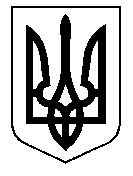 ТАЛЬНІВСЬКА РАЙОННА РАДАЧеркаської областіР  І  Ш  Е  Н  Н  Я21.12.2017                                                                                      №  20-2/VІІПро Програму соціально-економічного та культурного розвитку Тальнівського  району на 2018 рік Відповідно до пункту 16 статтей 43, 44, 59 Закону України «Про місцеве самоврядування в Україні», статті 11 Закону України «Про державне прогнозування та розроблення програм економічного і соціального розвитку України», з метою створення належних умов для підвищення ефективності діяльності місцевих рад, поліпшення їх матеріально - технічного забезпечення та враховуючи подання районної державної адміністрації, районна рада ВИРІШИЛА:Затвердити Програму соціально-економічного та культурного розвитку Тальнівського району на 2018 рік (далі – Програма), що додається.Виконавцям Програми забезпечити її виконання та при формуванні місцевих бюджетів планувати видатки на фінансування завдань  і заходів Програми.Контроль за виконанням рішення покласти на постійні комісії районної ради відповідно профільних повноважень.Голова районної ради							            В.Любомська                                                         ЗАТВЕРДЖЕНОрішення районної ради21.12.2017 № 20-2/УІІПРОГРАМА
 СОЦІАЛЬНО-ЕКОНОМІЧНОГО ТА КУЛЬТУРНОГО РОЗВИТКУ ТАЛЬНІВСЬКОГО РАЙОНУ
НА 2018 РІКТАЛЬНЕ                                                                 2017ЗмістПАСПОРТПрограми соціально-економічного та культурного розвитку Тальнівського району на 2018 рікВСТУП       Програма  соціально-економічного та  культурного  розвитку  Тальнівського  району на 2018 рік розроблена управлінням агропромислового та економічного розвитку райдержадміністрації  з  врахуванням пропозицій структурних підрозділів райдержадміністрації, місцевих  органів  виконавчої  влади, а також прогнозні оцінки найбільш вірогідного розвитку соціально-економічної ситуації в районі у наступному році.        Програма розроблена на виконання та відповідно до законів України “Про державне прогнозування та розроблення програм економічного і соціального розвитку України”, “Про місцеві державні адміністрації”, “Про місцеве самоврядування в Україні”, інших нормативно-правових актів, виданих Президентом України та Кабінетом Міністрів України, проекту Програми економічного і соціального розвитку Черкаської області на 2018 рік, а  також  відповідає  пріоритетним завданням  та напрямам  до стратегічного плану розвитку Тальнівського району до 2020 року (№ 4-3/VІІ від 15.03.2016 р.) та до стратегії  розвитку Черкаської  області  до  2020 року.Розробка Програми проводилась з урахуванням основних параметрів розвитку району на відповідний прогнозний період. Методичною основою розробки Програми є факторний аналіз всіх напрямів розвитку району, насамперед економічного і соціального.Прогнозні показники розроблено на основі  економічного аналізу, вивчення існуючого стану справ та основних тенденцій розвитку, з урахуванням реальних можливостей основних галузей економіки та наявного фінансового ресурсу.	Основне  навантаження щодо  виконання  зазначених  завдань  та  заходів  Програми  покладено  на  організаційний  ресурс – спільну продуктивну  роботу районної  державної  адміністрації, районної  ради та інші місцеві органи самоврядування.Заходи закладені в Програмі спрямовані на реалізацію державної політики та основних пріоритетних напрямів розвитку  району.ОСНОВНІ ПРОБЛЕМНІ ПИТАННЯ, ЯКІ   ПОТРЕБУЮТЬ ПЕРШОЧЕРГОВОГО ВИРІШЕННЯ ТА НА РОЗВ’ЯЗАННЯ ЯКИХ СПРЯМОВАНО ЗАХОДИ ПРОГРАМИ 1. Продовження роботи  із залучення інвестицій в економіку району, зокрема у промислову, туристичну та сільськогосподарську галузі, що забезпечить створення нових робочих місць, наповнення бюджетів всіх рівнів.2. Розвиток медичної галузі (налагодження роботи первинної ланки медицини  з урахуванням Закону України «Про підвищення доступності та якості медичного обслуговування у сільській місцевості»).3. Оптимізація закладів освіти.4. Ремонт доріг загальнодержавного та місцевого значення.5. Реалізація заходів з енергозбереження та енергоефективності на об'єктах соціального призначення та стимулювання впровадження відповідних заходів у житловому секторі за рахунок коштів місцевих бюджетів (відшкодування відсоткових ставок за отриманими кредитами). 2.МЕТА ПРОГРАМИМетою Програми є низка заходів, спрямованих на зростання добробуту і підвищення якості життя населення за рахунок збільшення обсягів виробництва промислової, сільськогосподарської продукції та її конкурентоспроможності, створення привабливого інвестиційного клімату, створення нових робочих місць, розвиток дорожньої інфраструктури, розвиток системи навчальних закладів, необхідної для надання високоякісних освітніх послуг, поліпшення якості та доступності надання медичної допомоги населенню району, впровадження енергозберігаючих заходів.І. АНАЛІЗ ВИКОНАННЯ РОЗВИТКУ ПРОГРАМИ СОЦІАЛЬНО -ЕКОНОМІЧНОГО РОЗВИТКУ РАЙОНУ В 2017 РОЦІ.Промисловість. В Тальнівському  районі  функціонує  7  промислових  підприємств  основного  кола (ТОВ «Мошурівський  консервний  завод», ТОВ «Тальнівський  щебеневий  завод», ТОВ «Тальнівський  завод «Мінводи», ТОВ «КХП Талне», філія ДП «Укрветсанзавод», ДП ТРК «Влад», «Хлібокомбінат  Тальнівського  РАЙСТ»).Крім  даних  підприємств   виробництвом  займаються і підприємці. Це  такі  як: ФОП Лавріненко  (хліб  та  хлібобулочні  вироби),  ФОП Рудий (хліб  та  хлібобулочні  вироби), ФОП  Назаренко (олія  соняшникова ТМ «Трипільський  скарб») , ФОП  Горбач (виробництво тирси  гранульованої, меблів)  та  ін.    Згідно статистичних даних в січні-вересні  2017 року промисловими підприємствами  району реалізовано промислової продукції  на  суму   288,3   млн.грн.  В  порівнянні  з  аналогічним періодом  минулого  року  збільшення  відбулося  на 28,4%. Стабільно  здійснюють  свою  виробничу  діяльність ТОВ «КХП Талне», ТОВ Тальнівський  завод  «Мінводи», ТОВ Панда «Тальнівський цукровий завод»,  філія  ДП«Укрветсанзавод».ТОВ «Мошурівський  консервний  завод»   з  червня  2017року  розпочав  сезонне  виробництво  овочевої  продукції. Також,  на  початку року даним підприємством  інвестовано  кошти  на  встановлення  лінії  по  переробці  молока. Дана  лінія  працює  на  сьогоднішній  день,  розширюючи  асортимент  продукції. В  Тальному  відкрито  спеціалізовані  магазини, в  яких  продається  продукція підприємства. Також,  наповнюються  прилавки  торгівельної  мережі  району  продукцією  нашого  виробника. У вересні 2017  році відновив свою роботу  ТОВ «Панда» Тальнівський цукровий завод. Цьогоріч ТОВ «Панда» модернізувало виробництво, провело відповідні навчання персоналу. Потужності Тальнівського цукрового заводу дозволяють переробляти 2,5 тис. тонн буряків на добу. ТОВ «Тальнівський  щебеневий  завод» виробляє  продукцію  (щебінь, галька) для  забезпечення  потреб  населення  та  організацій. Проблемним  питанням  на  даному  підприємстві  залишається  збут  продукції.Праця  та соціальна  підтримка  населення. Середньомісячна заробітна плата за даними статистики в ІІІ кварталі 2017   року складала 5394 грн., у порівнянні з відповідним періодом 2016 року вона зросла на 150,8%. Відділом соціальних допомог управління впродовж січня-вересня 2017 року за єдиним зверненням прийнято та опрацьовано 4622 заяви (5084 заяви за 2016 рік). З питань призначення  державних  допомог надійшло 2381  звернення (2588  за відповідний період 2016 року).Впродовж січня-вересня  2017 року отримали субсидій на житлово-комунальні послуги 8741  родина  на суму 87475,6 тис. грн. (8560 родин на суму 53926,0 тис. грн. за відповідний період 2016 року).Населення. Стан ринку праці району залежить від змін в економіці, демографічних і соціальних тенденцій, а також від ряду інших специфічних факторів (рівня оплати праці, сезонного характеру виробництва, невідповідності попиту і пропозицій на ринку праці, трудової міграції, “тіньової зайнятості” та інших).
      Чисельність постійного населення в районі станом  на 1 грудня 2017 року становила  33829 осіб, у т.ч. у міського населення – 13779 осіб та сільського населення – 20050 особи. В  порівнянні  з  аналогічним періодом  минулого  року  чисельність зменшилася на 512 осіб. Регулювання ринку праці, зайнятість населення.        На 01.10.2017 року потребують працевлаштування 417 осіб  безробітних, з них: 187 жінок, 136 осіб молоді.Середньооблікова кількість безробітних, які отримували допомогу по безробіттю у вересні становить  296 осіб.Працевлаштовано 145 осіб, що підпадають під 5% квоту.З усіх працевлаштованих – 636 осіб, на робочі місця влаштувалися 415  осіб, на посади службовців -  79 осіб, на місця, які не потребують кваліфікації - 142 особи.За 3 квартали 2017 року на обліку в центрі зайнятості перебувала 113 осіб демобілізованих учасників АТО, з них у звітному періоді працевлаштовано  25 осіб, 9 осіб проходили профнавчання.Інвестиції та зовнішньоекономічна діяльність:  Згідно статистичних  даних  за січень-вересень  2017р. підприємствами району освоєно 161,6 млн. грн. капітальних інвестицій, що  на 30 % більше аналогічного  періоду  2016  року.         На одного мешканця району припадає 4823 грн. капітальних  інвестицій.  Основним джерелом капітальних інвестицій є власні кошти підприємств та організацій. Основна частка інвестицій району припадає на придбання с/г техніки, придбання  обладнання  та  інвентарю, ремонт  інвентарю,  виробничих  та  адмінбудівель. З   метою    подальшого залучення  інвестицій  в економіку  району в  2017  році  проводились  наступні  заходи:1. Продовжується  робота  по впровадженню  інвестиційного  проекту  «Будівництво  заводу  по  переробці  твердих  побутових  відходів  в  Тальнівському  районі». 7 вересня 2017 року голова райдержадміністрації  Василь Клименко провів розширену робочу нараду  з питань екологічного стану  доцільності побудови сміттєпереробного комплексу в районі за кошти інвесторів. Також, 11 жовтня 2017р. у селі Глибочок голова райдержадміністрації провів робочу зустріч з жителями села щодо  доцільності будівництва даного комплексу. Головна мета зустрічі – презентація науково-обгрунтованого проекту смітєпереробного комплексу та доведення до населення реальної можливості покращення екологічного та санітарного стану Тальнівського району. На  даний  час основним питанням залишається виділення земельної ділянки під будівництво даного заводу. 2.  Розпочато  роботи  по  реалізації проекту «Капітальне будівництво транзиту  330 КВт Побужжя – Тальне - Поляна з підстанцією в Тальнівському районі», який  планується  реалізувати  до  2020 року. Завдяки  даному проекту  створиться до 40  робочих  місць. В  області  було проведено  робочу  нараду  по  даному  проекту,  на  якій  було  погоджено  проект  будівництва  повітряної  лінії  по  4  варіанту.3. На  початку 2017 року проведено  ділову  зустріч  з  представниками  Міністерства  енергетики та  вугільної  промисловості  України разом  із  норвезькими  спеціалістами  в  області гідроенергетики, які  відвідали Тальнівський  район  з  метою  вивчення  об’єктів  для  реалізації  проектів  по  розвитку  малої  гідроенергетики  за  рахунок  грантових  коштів. В  ході  ділової  зустрічі  було  оглянуто  місця, які  можливі  до  реалізації  таких  проектів. На  даний  час  інформація  знаходиться  в  стадії  обробки  відповідних спеціалістів. В  Україні  оглянуто  об’єкти  в  4  областях  в  т.ч.  і  в  Черкаській  області,  вибрано  наш  район.4.  Також  на  лист  облдержадміністрації та  Посольства  Данії,  відповідно  якого представники данської  компанії,  які  планують  інвестувати  кошти  в  заснування  швейного  підприємства  в  Україні  звернулись  щодо  надання  пропозицій про  вільні  приміщення з  відповідними  вимогами  для  створення  такого  підприємства.  На  даний  лист  було  подано пропозиції, які  надійшли  від  Тальнівської  міської  ради  та  сільських  рад. 5.  Оновлено  базу  вільних  земельних  ділянок  і  приміщень  району, які  можуть  пропонуватись  інвесторам. Дані  ділянки  нанесені  на  карті  Гугл Мапс та  розміщено  на  Черкаському  інвестиційному  порталі та на сайті райдержадміністрації в розділі «Управління агропромислового та економічного розвитку»  підрозділ  «Економіка».Також  з  метою  залучення  міжнародної  технічної  допомоги управлінням агропромислового та економічного розвитку райдержадміністрації постійно  проводиться  моніторинг  грантових  проектів,  до  яких  можливо  долучитися для  реалізації  соціально  важливих  проектів  району. Відповідна  інформація  постійно  доводиться до  відома сільських та  міської  рад,  структурних  підрозділів  райдержадміністрації (34 листа). За  відповідний  період   подано  заявки  на  участь  в  грантових  програмах:1.  На  конкурс  «Україна   в  стилі  ЕКО» подано  заявку  на  участь  Легедзинською  ЗОШ   на проект «Організація  та  проведення  фестивалю  ЕКО-край» (отримали грант).2. Тальнівським районним територіальним центром соціального обслуговування була подана заявка на участь  у проекті в рамках програми «Сприяння розвитку соціальної інфраструктури» при Посольстві Федеративної Республіки Німеччина щодо одержання гранту для  покращення надання соціальних послуг територіальним центром соціального обслуговування (надання соціальних послуг), грант не отримали.На  конкурсний  відбір проектів, що  реалізуються за  рахунок  коштів  державного  фонду  регіонального  розвитку  в  2017  році  Тальнівською  РДА було  подано  6  проектів на  суму 6679,6 тис.грн. За  результатами   конкурсного  відбору  пройшов  проект  «Капітальний  ремонт  водопроводу  по  вул.Ценральній, вул.Горького, вул.Шидловського, вул.Франка  с.Романівка Тальнівського  району  Черкаської  області». Загальна  вартість  проекту  1512,522 тис.грн.,  з  них  ДФРР – 1134,391, кошти  місцевого  бюджету – 378,131 тис.грн. Даний проект реалізовується.На 2018 рік в онлайн-платформі Державного фонду регіонального розвитку  зареєстровано 3 проекти, а саме: «Будівництво мереж водопостачання в с.Колодисте Тальнівського району», «Водозабірна свердловина в с.Майданецьке Тальнівського району»(нове будівництво)» та «Капітальний ремонт дороги загального користування місцевого значення Іваньки-Мошурів  О 241121   км 6+600 – км 8+063 ,   км 10+437 – км 13+111»,  загальна вартість яких становить 23 млн.грн.  Дані проекти знаходяться на стадії підготовки Також, опрацьовувалось питання щодо подання проектних ідей (пропозицій) до Плану реалізації Стратегії розвитку Черкаської області на період до 2020 року. Тальнівською райдержадміністрацією було подано 25 таких ідейТоргівля та послуги. Роздрібний  товарооборот підприємств, що  здійснюють   діяльність із роздрібної  торгівлі  за січень-червень 2017 року склав 72,0 млн. грн., що на 1,6% більше, ніж в аналогічному періоді минулого року. В абсолютному розмірі обсяг роздрібного товарообороту на одиницю населення склав 2130 грн.Обсяг реалізованих послуг за IIІ квартали  2017 року становить  12388,1 тис. грн., що становить  99,5 % до аналогічного періоду минулого року. В розрахунку на одну особу  становить 370 грн.Мале підприємництво.  Загальна кількість суб’єктів малого бізнесу  станом  на 01.10.2017 року по району складає 1240, в тому числі підприємців - фізичних осіб 962 та 278 малих підприємств. Від діяльності суб’єктів малого бізнесу за  січень-вересень 2017 року  надійшло до державного бюджету 39758 тис. грн., що складає 68%  від загальної суми надходжень по району та 57382,7 тис. грн  або 55,1% до місцевого бюджету. Надходження від фізичних осіб - підприємців склали – 1438,3 тис. грн., або 2,4 % до державного бюджету та 15530 тис.грн. або 15 % - до місцевого бюджету.За січень-вересень 2017 року  мобілізовано до зведеного бюджету 162659,5 тис. грн., у т.ч. до загального фонду державного бюджету 58543,7 тис. грн., до місцевих бюджетів усіх рівнів 104112,3 тис.грн. Частка надходжень від суб’єктів малого бізнесу до бюджетів усіх рівнів  становить 70,2%.Сільське  господарство.  За 11 місяців поточного року всіма категоріями господарств  району згідно оперативних даних  зібрано  174,9   тис. тонн зернових, при середній урожайності 47,7 ц/га.        Для отримання даного врожаю було створено необхідні умови: внесено 139,7 кг/га в діючій речовині  мінеральних добрив , проведені хімічні обробітки для боротьби із шкідниками та хворобами.В  галузі тваринництва по сільськогосподарських підприємствах вироблено  молока  - 8627т., надій на корову становить 4451 кг.       Поголів’я ВРХ станом на 01.10.2017 року становить 5144 голів, в тому числі 1941 корова та 3476 гол. свиней.  Орендна плата  за  землю. Згідно оперативних даних   у  2017 році укладено 17382 договорів оренди земельних часток (паїв), загальна площа орендованих земель – 46,7 тис.га.                    Нарахована орендна плата в сумі 145,1 млн.грн., або 7,76 % від проіндексованої вартості землі. Станом на 15.12.2017 року  в  районі проведено розрахунок за  оренду земельних часток (паїв) на  суму 136,7 млн.грн., що  становить 94,1 % від  нарахованої орендної  плати. Середній розмір орендної плати за оренду земельних паїв в розрізі сільських рад наведено в додатку 6.Енергоефективність. Згідно  «Програми підвищення енергоефективності та зменшення споживання енергоносіїв у Тальнівському районі на 2015-2018 роки»    (рішення Тальнівської районної ради від 20.10.2015  № 42-3/VI  ) з районного бюджету на компенсацію відсотків по кредитам населенню та ОСББ на 2017 рік виділено  з районного бюджету 67 тис. грн., які  станом на 20.12.2017р. відшкодовано. Розпорядженням від 13.06.2017 №324 з обласного бюджету Тальнівському районі було виділено 26056,0 грн на виконання програми з енергоефективності.Станом на 01.10.2017 р. було видано 275  кредитів населенню на загальну суму 5,8 млн. грн.         На скорочення споживання природного газу  залучені  кошти місцевого бюджету: Заміна вікон в селі Піщана -  48960,13грн.Заміна вікон в селі Корсунка - 30000,00 грн.Заміна дверей в селі Вишнопіль - 10000,00 грн.Капітальний ремонт будівлі (утеплення )  Білашківської ЗОШ  I-III cт. -  366759 грн.Дорожнє  господарство та  благоустрій. На  ремонт  доріг  комунальної  власності  в  населених  пунктах  Тальнівського району в 2017 році з місцевих  бюджетів сільських  рад  заплановано  4 853,2 тис. грн., з  них  станом  на  01.10.2017р.  профінансовано 2 615,3 тис. грн.На ремонт доріг  загального  користування  із  місцевих  бюджетів  заплановано виділення  коштів  в  сумі  670,0 тис.грн., освоєно 441,68 тис. грн.За  кошти Служби  автомобільних  доріг  станом на  01.12.2017р  проведено  ліквідацію  ямковості  на  дорогах місцевого  та  загального  користування  на суму 2148,215 тис. грн.: дороги загального користування:Н-16 Золотоноша-Черкаси- Сміла-Умань км 164+033-200+633 – 1539,258 тис. грн.Т-2411 Звенигородка-Катеринопіль-Тальне-Маньківка км28+235-61+820 – 325,923 тис. грн.Т-2415 Тальне-Кам’янече-Нерубайка-Голованівськ-Ульянівка -  50,495 тис. грн. дороги загального користування місцевого значення:А/д О241404 (Тальне -Криві Коліна-Лоташеве-Пальчик) – 142,197 тис.грн.А/д  О241402( Т2415 Тальне- Кам’янече-Нерубайка-Голованівськ-Ульянівка) – Майданецьке –Вишнопіль – 15,016 тис.грн.А/д С241407 Майданецьке – Новомайданецьке – 75,326 тис.грн.Галузь освіти. У районі функціонує  9 дошкільних навчальних закладів та 15 дошкільних підрозділів у складі навчально-виховних комплексів.  Всі дошкільні заклади працюють цілорічно.  Дошкільною  освітою охоплено  416  дітей дошкільного віку від 3 до 6 років, що становить 100 % від загальної кількості дітей району та 111 дітей п’ятирічного віку (100 %). Діє 24 загальноосвітні навчальні заклади, у яких навчається 1552 учнів, у тому числі 9 загальноосвітніх шкіл, 14 навчально-виховних комплексів (продовжує не працювати шкільний підрозділ  Шаулиського НВК)  та  Тальнівська загальноосвітня санаторна школа - інтернат І-ІІІ ступенів Черкаської обласної ради. У зв'язку із зменшенням кількості учнів у навчальних закладах району відділ освіти Тальнівської райдержадміністрації проводить роботу щодо їх оптимізації. Відповідно до рішення сесії Тальнівської районної ради з 01.09.2017  на базі Веселокутської ЗОШ І – ІІ ступенів створено навчально – виховний комплекс та понижено ступінь у Заліського НВК. Загальноосвітні  навчальні  заклади району  в повній мірі забезпечують потреби населення в здобутті загальної середньої освіти. Індивідуальне навчання  організовано для  6 учнів,  5 учнів навчаються   у інклюзивних класах. 65 учнів (5 класів)  у 3 навчальних закладах поглиблено вивчають  українську мову, математику, хімію. Профільним навчанням охоплено 6 загальноосвітніх навчальних закладів ( 93 учнів 10-11 класів).З  1 вересня  2017 року у районі створено комунальний заклад «Тальнівський районний центр науково – технічної творчості дітей та учнівської молоді Тальнівської  районної ради Черкаської області», в якому у 51 гуртку задіяно 730 дітей шкільного віку (відсоток охоплення – 47 % ). У районі організовано підвезення до місця навчання та додому 103 учнів (100 %), що становить 6,6 % від загальної кількості дітей. Підвезення здійснюється 6 шкільними  автобусами,  5 з яких придбано за рахунок державного бюджету  та 1 – за рахунок місцевого бюджету. Охорона здоров’я. Медичними працівниками району проводиться робота щодо зниження рівня захворювання районну відповідно до програми протидії ВІЛ-інфекції/СНІДу та смертності населення від усіх хвороб.Проводяться подвірні обходи, з метою раннього виявлення захворювань.За 9 місяців 2017 року при проведенні подвірних обходів оглянуто 19787 осіб, виявлено вперше хворих з підозрою: - на онкопатологію – 5 осіб;- передонкопатологію – 13 осіб;- на  гіпертонічну хворобу – 17 осіб;- на цукровий діабет – 5 осіб.Організовано виїзди бригади лікарів на села району, в складі лікарів загальної практики сімейної медицини, дільничних лікарів-терапевтів, лікарів-невропатологів, лікарів-хірургів, лікарів акушер-гінекологів.За 9 місяців 2017 року здійснено виїздів бригад - 107, оглянуто жителів села – 4213 осіб, із них диспансерних хворих –2094 особи.За 9 місяців 2017 року вперше виявлено: 102 хворих на онкологічні захворювання, 19 хворих на туберкульоз, 1085 хворих з серцево-судинною патологією. За 9 місяців 2017 року медичне обладнання для лікувально-профілактичних закладів не закуповувалось. За 9 місяців 2017 року на  проведення поточних ремонтів ФАПів, амбулаторій загальної практики сімейної медицини та відділень Тальнівської центральної районної лікарні використано 646,1 тис. грн. За рахунок субвенції з Державного бюджету здійснено – капітальний ремонт інфекційного відділення Тальнівської ЦРЛ, сума- 322,1 тис.грн. (із місцевого бюджету виділено – 35,0 тис.грн.);  поточний ремонт харчоблоку Тальнівської ЦРЛ, сума- 45,4 тис.грн. (із місцевого бюджету виділено – 6,8 тис.грн.)., капітальний ремонт тепломережі Тальнівської ЦРЛ, сума -1,469 млн.грн.22 вересня депутати Тальнівської районної ради прийняли рішення створити із 1 грудня комунальний заклад – Центр первинної медико-санітарної допомоги           (рішення Тальнівської районної ради  від 22.09.2017  № 17-4/VII) , затвердили статут закладу і призначили головним лікарем Центру Анну Данилюк. Заклад запрацює із 1 січня наступного року.У галузі культури станом на 01.10.2017 року мережа установ культури Тальнівського району   складається з:- 30 клубних закладів, зокрема: 21 сільських Будинків культури та 7 сільських клубів, 1 районного Будинку культури та 1 Тальнівського міського клубу (підпорядкування СТОВ «Корсунь» Тальнівської філії); - 26 – сільських бібліотек. Згідно рішення Тальнівської районної ради від 19.01.2017 року   № 12-2/VII «Про передачу об’єктів із спільної власності територіальних громад сіл і міста Тальнівського району до комунальної власності Тальнівської міської об’єднаної територіальної громади» до Тальнівської міської об’єднаної територіальної громади (ОТГ) передано такі підрозділи:- Тальнівська центральна районна та дитяча бібліотеки, до якої також ввійшли сільські бібліотеки с.Гордашівки, с. Здобутку, с. Соколівочки та с.Червоного;- Тальнівська дитяча музична школа;- Тальнівський музей історії хліборобства;- а також сільські будинки культури с.Гордашівка, с.Здобуток та сільські клуби с.Соколівочки,  с.Червоного. 	Для районного будинку культури за 11 місяців 2017 року було виділено з районного бюджету: -38,5 тис.грн. – придбання музичної станції (написання фонограмм);-60,0 тис.грн. – придбання батарей;-13, 0 тис.грн. – ремонт кімнати на першому поверсі;-50, 0 тис.грн. – виготовлення проектно – кошторисної документації по ремонту даху (кошти не використані);- 45,0 тис.грн. – на встановлення позавідомчої охорони;-1,5 тис.грн. –  на виготовлення технічної документації.З депутатського фонду ( Заверталюк Л.П., Драган Ю.М.,      Любомська В.О., Дімітров О.С., Танцюра В.В.) було виділено кошти на районний будинок культури 50,0 тис.грн., в т.ч.:-30,0 тис.грн. – придбано відеокамеру;-16,0 тис.грн. – встановлення дверей в районному будинку культури;-4,0 тис.грн. – придбано прожектори для освітлення сцени будинку культури.За 9 місяців 2017 року у закладах культури району проведено 77 масових заходів. У будинку культури працює 13 гуртків художньої самодіяльності, 10 із них носять почесне звання «народний аматорський». При РБК працюють нові гуртки художньої самодіяльності це: вокально-інструментальна студія «Воло Дар», інструментальний колектив «Диксиленд»,  танцювальна студія «Енергія». В 2017 році засновано і розпочало працювати молодіжне літературне об'єднання. Ним випускається унікальний періодичний інформаційний лист «Ексклюзивний вісник» якого вже маємо 10 випусків, та створено сайт www.EKS-VIS.HO.ua.Сільські клубні установи мають 3 художні колективи, які носять почесне звання «народний аматорський», а саме:«Зелений гай» Зеленьківського СБК;«Яблуневий цвіт» Кривоколінського  СБК;«Зажинок» Папужинського СБК.ІІ. ПРІОРИТЕТНІ НАПРЯМИ ЕКОНОМІЧНОГО І СОЦІАЛЬНОГО РОЗВИТКУ НА 2018 РІК2.1. Економічний розвиток2.1.1. Розвиток промисловостіЗ метою реалізації промислової регіональної політики, направленої на підвищення конкурентоспроможності та темпів зростання основними завданнями розвитку промисловості в районі  на 2018 рік є:забезпечення збільшення обсягів виробництва та реалізації промислової продукції підприємствами району;підтримка місцевого виробника.Основні заходи для забезпечення виконання визначених завдань:забезпечення сталих темпів росту обсягів промислового виробництва через модернізацію існуючих та введення в експлуатацію нових виробничих потужностей;сприяння надходженню інвестицій на підприємства промисловості для здійснення модернізації промислових потужностей та впровадження енергозберігаючих технологій виробництва;участь підприємств промисловості району у щорічному обласному конкурсі якості продукції (товарів, робіт, послуг) «Черкаська якість».Кількісні та якісні критерії ефективності реалізації заходів:2.1.2. ЕнергозабезпеченняОсновна ціль у напрямку енергозабезпечення на 2018 рік:	безперебійне забезпечення основними видами енергоносіїв споживачів району усіх галузей суспільного виробництва, соціальної сфери та побуту, які вчасно виконують договірні умови енергопостачання і в повному обсязі розраховуються за використані енергоресурси.Основні завдання та заходи:забезпечення балансу постачання та споживання електричної енергії;реконструкція діючих та будівництво нових повітряних і кабельних ліній електропередач;забезпечення безаварійного функціонування газотранспортних мереж району.Тальнівский район потребує нарощування енергопотужностей.  ДП НЕК «Укренерго» в  «Перспективному плані розвитку енергетики України» передбачено будівництво підстанції 330/154 кВ «Тальнівська» та транзиту 330 кВ «Побужжя-Тальне». За підтримки Черкаської облдержадміністрації вже виділені кошти на проектні роботи по відводу земельної ділянки в селі Майданецьке Тальнівського району для будівництва підстанції 330/154 кВ «Тальнівська».Введення її в експлуатацію дасть можливість Тальнівському районі та області отримувати достатню кількість електроенергії протягом наступних 100 років, забезпечить надійність у передачі електроенергії та відкриє можливості для залучення інвесторів у різні галузі економіки, де потрібний значний обсяг електроенергії. 2.1.3. ЕнергозбереженняВ Тальнівському районі  розроблена та впроваджена комплексна програма  „Про Програму підвищення енергоефективності та зменшення споживання енергоносіїв у Тальнівському районі на 2015-2018 роки“ (№ 42-3/VI від 20.10.2015), яка спрямована на зниження рівня енергоємності, підвищення ефективності використання паливно-енергетичних ресурсів установами бюджетної сфери та населенням району, скорочення витрат у процесі генерування, передачі та споживання енергоресурсів (енергоефективність), економного використання (енергозбереження) невідновних джерел енергії, покращення стану екологічного середовища та соціальних умов життя людей.  Основним завданням Програми є:сприяння залученню коштів населення, об’єднання співвласників багатоквартирних будинків,  житлово-будівельних кооперативів шляхом реалізації державної підтримки у відшкодуванні частини суми кредиту, залученого на придбання енергоефективного обладнання та/або матеріалів з частковим відшкодуванням відсоткової ставки за залученими кредитами з міського бюджету; здійснення заходів щодо зменшення обсягу споживання енергоресурсів установами, які утримуються за рахунок коштів державного бюджету, за рахунок реалізації капітальних проектів у сфері енергозбереження та енергоефективності; проведення енергетичного аудиту та впровадження системи енергетичного менеджменту (починаючи з бюджетної сфери); створення сприятливих умов для залучення вітчизняних та іноземних інвестицій у сферу енергоефективності та енергозбереження з метою оптимізації структури енергетичного балансу району, зменшення обсягу викидів забруднювальних речовин; формування системи моніторингу і контролю за ефективним використанням паливно-енергетичних ресурсів, виконання районної програми енергоефективності; зменшення обсягу технологічних витрат і втрат енергоресурсів у результаті модернізації та реконструкції обладнання, впровадження сучасних енергоефективних та енергоощадних технологій; удосконалення механізму фінансування заходів, які потребують державної підтримки і спрямовані на зниження рівня енергоємності, збільшення обсягу використання альтернативних джерел енергії та вторинних енергетичних ресурсів, зменшення обсягу викидів забруднювальних речовин; популяризації серед широких верств населення через засоби масової інформації ефективного та ощадливого споживання паливно-енергетичних ресурсів;підвищення якості надання комунальних послуг, забезпечення потреб та комфорту споживачів.Протягом 2017 року згідно даної Програми з районного бюджету на компенсацію відсотків по кредитам населенню та ОСББ на 2017 рік виділено з районного бюджету 67 тис. грн. (планується в 2018 році – 90 тис. грн.), видано 23 кредити ( в 2018 році планується – 45 кредитів). 2.1.4. Розвиток сільського господарстваОсновними завданнями у розвитку  сільського господарства району у 2018 році:збереження родючості ґрунтів;розвиток галузі овочівництва;розвиток галузей молочного скотарства та свинарства;розвиток сільських територій.Основні заходи для забезпечення виконання визначених завдань:впровадження сучасних систем ґрунтозахисного землеробства з використанням елементів біологізації;збереження структури ґрунту і його мікробіологічної активності за рахунок поповнення органічної речовини ґрунту (внесення гною, нетоварної частини врожаю, розширення площ багаторічних бобових трав, посів сидеральних культур), застосування  бактеріальних препаратів;підвищення рівня застосування мінеральних добрив, внесення їх раціональними способами, в оптимальних нормах і співвідношенні та на підставі даних агрохімічного паспорта земельної ділянки;формування оптимальної площі посіву основних зернових культур та цукрових буряків у структурі посіву сільськогосподарських культур;	не допускати скорочення посівних площ овочевих культур;забезпечення потреби товаровиробників у засобах захисту овочевих рослин від хвороб, шкідників і бур'янів;сприяння у забезпеченні надання державної підтримки у здійсненні селекційних заходів у рослинництві;проведення боротьби із шкідниками та хворобами сільськогосподарських культур;створення і забезпечення резервного запасу сортового та гібридного насіння;сприяння у забезпеченні надання державної підтримки у забезпеченні розвитку  садівництва; забезпечення проведення поточних ремонтів  тваринницьких приміщень в літньо-осінній період;для підвищення ефективності виробництва м’яса  ВРХ та свиней  розширити площі посівів кормових культур на 10 %;нарощування  маточного поголів’я  всіх видів сільськогосподарських тварин з базових господарств;сприяння   розвитку високоінтенсивних, швидкоокупних галузей  тваринництва (свинарство).РослинництвоПосушлива осінь не дала  сільськогосподарським товаровиробникам провести посів в оптимальні строки.Під урожай 2018 року в районі посіяно озимих зернових всього 14750 га, з неї на зерно 14323 га, а саме: 13500 га озимої пшениці, з неї 13100 га на зерно,  1220 га озимого ячменю на зерно, 30 га озимого жита, з неї 3 га на зерно, крім того посіяно 2513 га озимого ріпаку, в тому числі 2482 га на зерно. У цілому посів озимих проведено районованими сортами високих репродукцій, протруєним насінням та з внесенням мінеральних добрив.На сьогодні  посіви озимих культур перебувають у доброму стані -29,0 %, у задовільному- 61,0  %, слабкі та зріджені -10,0 %. Всього у 2018 році всіма категоріями сільськогосподарських товаровиробників планується посіяти зернові на площі 34 660 га, зібрати 173,0  тис.тонн зерна, при урожайності 50,0  ц/га.  Очікується  посіяти   цукровий буряк  на площі 3000 га, отримати 120,0  тис.тонн цукрових коренів, при урожайності 400,0 ц/га; соняшник на площі 12 тис.  га, зібрати 36,2  тис.тонн насіння при середній урожайності 30,2   ц/га. Обсяги виробництва сільськогосподарської продукціївсіма категоріями господарств ( с/г підприємства та господарства населення)  по прогнозу на 2018 рікСільськогосподарськими підприємствами району у 2018 році планується зібрати 175,0 тис.тонн зернових, в тому числі пшениці – 58,0  тис.тонн, кукурудзи на зерно 92,4  тис. тонн. Проведено роботи по підготовці до весняно-польових робіт: на сьогоднішній день зяблеву оранку проведено на площі 48,2 тис.га, або 100 % до плану, в тому числі глибока оранка проведена на площі 1405 гаТваринництвоНа початок 2017 року тваринницька галузь району представлена 17 підприємствами, з них  вирощуванням великої рогатої худоби та виробництвом молока займаються – 12 підприємств, утриманням та  відгодівлею свиней – 10. Прогноз чисельності поголів’я  худоби Тальнівського району на 2018 рік по сільськогосподарських підприємствахНа 01.01.2019  року планується отримати поголів’я  великої рогатої худоби  по всіх категоріях сільськогосподарських виробників в кількості 5500 гол., в тому числі 2000 гол. корів та поголів’я свиней – 3000гол. Обсяги виробництва сільськогосподарської продукції сільськогосподарськими  підприємствами по прогнозу на 2018 рікСільськогосподарськими підприємствами в 2018  році планується виробити 900 тонн худоби  у живій вазі, 9500 тонн молока. Зазначені обсяги виробництва сільськогосподарської продукції забезпечать потребу району в основних продуктах харчування. 2.1.5. Розвиток торгівлі та сфери послугОсновні завдання у 2018 році:насичення споживчого ринку високоякісними товарами, перш за все – вітчизняного виробництва;розвиток та формування ефективної інфраструктури торговельного та побутового обслуговування населення за рахунок створення сучасних підприємств торгівлі та побуту, розширення їх бази та оптимального розміщення в населених пунктах;подальше впровадження прогресивних форм обслуговування споживачів.Основні заходи для забезпечення виконання визначених завдань:створення сучасних підприємств торгівлі та побуту, розширення їх мережі з урахуванням оптимального розміщення об’єктів, подальше впровадження сучасних стандартів торговельного і побутового обслуговування населення;подальший розвиток сучасної інфраструктури для гарантованого надання населенню необхідних побутових послуг, розширення їх видів;підтримка в належному стані та забезпечення ефективного функціонування торговельних ринків у районі;створення у сільських населених пунктах кооперативів та інших суб’єктів господарювання.Кількісні та якісні критерії ефективності реалізації заходів:2.1.6. Бюджетна політикаОсновні завдання у 2018році:забезпечення подальшого росту доходів бюджету шляхом раціонального використання існуючої податкової бази;підвищення рівня заінтересованості органів місцевого самоврядування у збільшенні обсягу надходжень до місцевих бюджетів;соціальна підтримка малозахищених верств населення, збільшення обсягу фінансування соціальних програм;концентрація бюджетного ресурсу з метою досягнення конкретного результату в плановому або найближчих до нього бюджетних періодах;спрямування ресурсу місцевих бюджетів на розвиток економіки району, формування інвестиційної привабливості Тальнівщини,  допомогу районному  товаровиробнику;забезпечення виконання планових показників з наповнення державного та місцевих бюджетів;посилення контролю за повнотою сплати платежів до бюджету діючими підприємствами, упередження створення нових боргів, посилення претензійно-позовної роботи зі стягнення боргових зобов’язань перед бюджетом; ефективне використання природних ресурсів, раціональний підхід до використання комунального майна;пошук додаткових шляхів наповнення місцевих скарбниць, зокрема, шляхом, руйнування існуючих схем мінімізації сплати податків, забезпечення беззбиткової діяльності підприємств та створення рівних умов для усіх суб’єктів господарювання;забезпечення своєчасної та повної виплати заробітної плати працівникам бюджетної сфери, проведення розрахунків за спожиті бюджетними установами енергоносії та комунальні послуги;надавати з районного бюджету іншим бюджетам міжбюджетні трансферти на соціально-економічний розвиток та інші цілі; фінансова підтримка коштами районного  бюджету районних програм, спрямованих на соціально-економічний розвиток району;підготовчі заходи щодо запровадження програмно-цільового методу складання та виконання бюджету.Кількісні та якісні критерії ефективності реалізації заходів:                                      (показники за 2017 та 2018 рік без отг)2.1.7. Податкова політикаПріоритетні цілі на 2018 рік:збір та адміністрування єдиного соціального внеску на загальнообов’язкове державне соціальне страхування;       збільшення надходжень до бюджетів усіх рівнів без посилення фіскального навантаження та з дотриманням принципу соціальної справедливості.Основні заходи для забезпечення виконання визначених цілей:збільшення надходжень до бюджетів усіх рівнів без посилення фіскального навантаження та з дотриманням принципу соціальної справедливості;розширення податкової бази шляхом:виведення приватного бізнесу з «тіні»;досягнення кожним суб’єктом підприємницької діяльності середньо районного рівня податкової віддачі на одиницю  виробленої продукції або наданих послуг  або оброблюваної землі;підвищення податкової культури суб’єктів господарювання;дотримання рівня заробітної плати відповідно до вимог чинного законодавства;координація та контроль заходів по стягненню податкового боргу та ліквідації заборгованості із сплати єдиного внеску на загальнообов’язкове державне соціальне страхування;активізувати роботу робочої групи з легалізації найманої робочої сили;дотримання законодавства в частині обмеження втручання в легальний бізнес;підвищення рівня інформаційного забезпечення з питань дотримання суб’єктами підприємницької діяльності всіх форм власності вимог податкового та трудового законодавства.Очікувані результати у 2018 році:підвищення рівня самодостатності та самоокупності району.2.1.8 Розвиток підприємництваОсновні цілі у 2018 році:поліпшення бізнес-клімату та створення сприятливих умов для розвитку підприємницької діяльності;підвищення рівня обізнаності населення щодо започаткування та ведення підприємницької діяльності;підвищення якості надання адміністративних послуг;покращення доступу до фінансово-кредитних ресурсів.Основні заходи для забезпечення виконання визначених цілей:спрощення дозвільних процедур на шляху розвитку малого підприємництва;здійснення регуляторними органами заходів з планування, підготовки регуляторних актів, відстеження результативності їх дії та перегляду з обов’язковим залученням громадських об’єднань підприємців;проведення моніторингу виконання місцевими органами виконавчої влади та органами місцевого самоврядування вимог чинного законодавства України з питань державної регуляторної політики;удосконалення взаємодії місцевих органів виконавчої влади та місцевого самоврядування з громадськими організаціями суб’єктів малого бізнесу;зменшення кількості перевірок суб’єктів господарювання контролюючими органами;сприяння розвитку соціального партнерства влади і бізнесу;сприяння активізації фінансово-кредитної та інвестиційної підтримки малого і середнього підприємництва (Регіональний фонд підтримки по Черкаській області); підвищення кваліфікації кадрів малого підприємництва та навчання незайнятого населення основам підприємницької діяльності.Кількісні та якісні критерії ефективності реалізації заходів:                               2.1.9 Залучення інвестиційОсновні  завдання у 2018 році:залучення інвестицій у пріоритетні галузі економіки;ефективне використання механізмів державної підтримки інвестиційного розвитку;поширення інвестиційного потенціалу району серед іноземних інвесторів;здійснювати моніторинг  грантових  проектів,  до  яких  можливо  долучитися для  реалізації  соціально  важливих  проектів  району.Основні заходи для забезпечення виконання визначених завдань:реалізація стратегічних інвестиційних проектів з впровадження прогресивних технологій шляхом будівництва та введення в експлуатацію:заводу  по  переробці твердих  побутових  відходів потужністю 5000 тон в рік у м. Тальне;ЗЕА «Новосвіт» (встановлення сонячних батерей);Капітальне будівництво транзиту 330кВ Побужжя-Тальне-Поляна з підстанцією в Тальнівському районі;пошук та залучення іноземних інвестицій у високотехнологічні, наукомісткі, енергозберігаючі виробництва, нетрадиційні і відновлювальні джерела енергії та інформаційні технології;забезпечення спрямування інвестиційного капіталу підприємств та організацій району у проведення реконструкції та технічного переоснащення основних виробничих фондів;       залучення інвестицій в аграрний сектор економіки для будівництва сучасних елеваторів зберігання зернових, фруктових та інших сільськогосподарських культур,  відгодівлі молодняку ВРХ та свиней  тощо;залучення інвестицій в туристичний сектор;проведення і презентація економічного та інвестиційного потенціалу району на щорічному інвестиційного форумі «Черкащина інвестиційна»;надання технічної допомоги інвесторам, проведення консультацій з інвестиційних питань;регулярно оновлювати на офіційному веб-сайті Тальнівської райдержадміністрації   інвестиційний портал Тальнівського району із формування банку даних земельних ділянок, виробничих площ та об’єктів незавершеного будівництва.Кількісні та якісні критерії ефективності реалізації заходів:2.1.10. Зовнішньоекономічна діяльністьОсновні завдання у 2018 році:збереження та розширення ринків збуту продукції підприємств району;сприяння експорту  продукції і послуг, що виробляються в районі.Основні заходи для забезпечення виконання визначених завдань:презентація економічного потенціалу району на всеукраїнських та міжнародних виставках, ярмарках, форумах (міжнародний інвестиційний форум, туристичний форум, Черкаський міжрегіональний форум);сприяння активізації у  впровадженні підприємствами району новітніх видів техніки та технологічних процесів, пов’язаних насамперед з енергозберігаючими технологіями, та підвищенням продуктивності праці в галузях з недостатнім технологічним рівнем.Очікувані результати у 2018 році:обсяг експорту  становитиме 18,0 млн.дол. США (за оперативними статистичними даними).2.1.11. Розвиток житлово-комунального господарстваОсновні завдання у 2018 році:підвищення рівня забезпеченості населення  доступними, якісними послугами підприємств житлово-комунального господарства;ефективне використання енергоносіїв та інших ресурсів, зниження енергоємності  за рахунок «Програми підвищення енергоефективності та зменшення споживання енергоносіїв у Тальнівському районі  на  2015-2018 роки» (№ 42-3/VI від 20.10.2015).Основні заходи для забезпечення виконання визначених завдань:запровадження економічно обґрунтованих тарифів на  послуги;             зниження енергоємності виробництва та впровадження енергоефективних технологій у галузі;реформування житлово-комунального господарства та забезпечення населення житлово-комунальними послугами належного рівня і якості відповідно до національних стандартів; 	модернізація котелень соціальної сфери  шляхом встановлення  котлів, які працюють на альтернативних видах палива;	реалізація проектів з енергозбереження шляхом скорочення споживання природного газу та заміщення його альтернативними видами палива;	реалізація проектів у сфері благоустрою та комунального обслуговування;підвищення ефективності поводження з твердопобутовими відходами, будівництво нових та реконструкція старих полігонів;розроблення оптимізованих схем водопостачання населених пунктів району. 2.1.12.Розвиток інфраструктури. Транспортне забезпечення.Основні завдання у 2018 році:покращення стану автомобільних доріг; підвищення якості транспортних послуг;підтримання на  діючому рівні забезпечення транспортним сполученням населених пунктів району;відновлення будівництва та завершення довгобудів, будівництво нових та реконструкція діючих найбільш соціально-значимих об’єктів із забезпеченням державної підтримки;       збільшення обсягів  будівництва.Основні заходи для забезпечення виконання визначених завдань у 2018 році:       відповідно  до рішення районної ради від 05.05.2017 № 15-25/VII «Про перелік об’єктів на ремонт утримання автомобільних доріг загального користування місцевого значення» із змінами від 27.10.2017 № 18-8/VІІ  забезпечити розробку проектної документації, в тому числі експертизу об’єктів на  поточний дрібний ремонт, капітальний ремонт автомобільних доріг загального користування місцевого, державного значення:	коригування  (оновлення) містобудівної документації топографічної підоснови, схеми планування території та генеральних планів населених пунктів;         підвищення якості та гарантованої надійності транспортних перевезень і послуг;удосконалення роботи щодо контролю за виконанням рейсів перевізником;  реконструкція об’єктів Державного історико-культурного заповідника «Трипільська культура».          Кількісні та якісні критерії ефективності реалізації заходів:якісне та безпечне обслуговування пасажирів  громадським транспортом;покращення стану автомобільних доріг та безпеки руху.2.2.Гуманітарний розвиток2.2.1. Соціальна підтримка населенняОсновні завдання у 2018 році:	забезпечення належного соціального рівня, якості життя та соціального захисту малозабезпечених верств населення, осіб похилого віку, інвалідів, ветеранів війни та осіб, які постраждали від наслідків аварії на Чорнобильській АЕС, учасників антитерористичної операції, членів їх сімей та сімей, члени яких загинули під час проведення АТО, внутрішньо переміщених осіб; посилення адресності соціальних виплат та спрощення процедури  їх надання.Основні заходи для забезпечення виконання визначених завдань:своєчасна виплата заробітної плати та недопущення  її заборгованості;контроль за виплатою заробітної плати на підприємствах не нижче прожиткового мінімуму для працездатної особи та виконання Галузевих угод;    забезпечити призначення і виплату всіх видів державної соціальної допомоги, житлових субсидій;контроль за належним оформленням трудових відносин;забезпечення соціального захисту неконкурентоспроможних на ринку праці категорій населення: осіб з обмеженими фізичними можливостями , одинокі батьки, випускники ВНЗ та професійно-технічних закладів, особи, що звільнилися з місць позбавлення волі, особи, на утриманні яких перебуває більше 2-х неповнолітніх дітей, діти-сироти .забезпечення стабільних темпів росту рівня оплати праці;запровадження дієвого контролю за своєчасним притягненням до відповідальності керівників підприємств, що не дотримуються державних гарантій в оплаті праці;подальше здійснення обліку та виплат допомог особам, які переміщуються з тимчасово окупованої території України та районів проведення АТО.Очікувані результати у 2018 році:всебічна підтримка з боку держави і суспільства учасників антитерористичної операції, членів їх сімей та сімей, члени яких загинули під час проведення АТО, гідне вшанування пам'яті полеглих за Батьківщину;збереження здоров’я інвалідів, ветеранів війни та осіб, постраждалих внаслідок Чорнобильської катастрофи;забезпечення соціальної захищеності населення області.2.2.2. Регулювання ринку праці, зайнятість населенняОсновні завдання у 2018 році:        прийняття  Програми зайнятості населення Тальнівського району на 2018-2020 роки;        сприяння створенню нових робочих місць з належними умовами та гідною оплатою праці;        збереження ефективно діючих робочих місць;        підвищення якості робочої сили;        сприяння повній, продуктивній, вільнообраній зайнятості населення;        підвищення економічної активності населення та зниження рівня безробіття;        сприяння зайнятості внутрішньо переміщених осіб та демобілізованих учасників АТО та забезпечення їх соціального захисту від безробіття;        проведення роз’яснювальної роботи серед внутрішньо переміщених осіб та учасників АТО.Основні заходи для забезпечення виконання визначених завдань:         забезпечення ефективного співробітництва органів місцевої влади, профспілок і працедавців з метою недопущення зростання обсягів безробіття та забезпечення соціальних гарантій громадян;         адресна робота з роботодавцями з метою формування банку вакансій, у тому числі на перспективу, та забезпечення їх оперативного заповнення, проведення інформаційної роботи з легалізації зайнятості населення;          сприяння професійній підготовці кадрів безпосередньо на виробництві;підвищення ефективності надання інформаційно-консультаційних послуг щодо працевлаштування;          підтримка безробітних шляхом залучення до тимчасової зайнятості -
участі   в   громадських   роботах;   розширення   видів   та   обсягів
громадських робіт, передбачення коштів місцевими бюджетами на оплату праці;          проведення профорієнтаційної роботи, спрямованої на активізацію процесу професійного самовизначення та реалізацію здатності до праці осіб, виявлення їх здібностей, інтересів, можливостей та інших чинників, що впливають на вибір або зміну професії та виду трудової діяльності;         проведення профорієнтаційної роботи з учнівською молоддю, направленої на свідомий вибір майбутніх професій та спеціальностей, затребуваних на ринку праці;проведення роботи щодо посилення мотивації до праці осіб з інвалідністю, враховуючи потреби ринку праці та можливості проходження професійної реабілітації в центрах реабілітації інвалідів;         ведення активної політики зайнятості, а саме: забезпечення адресного та індивідуального підходу щодо надання послуг клієнтам служби зайнятості, що сприятиме укомплектуванню вакансій та працевлаштуванню безробітних у максимально стислі терміни й скорочення середньої тривалості безробіття;         стимулювання роботодавців до збереження існуючих робочих місць та  створення нових робочих місць шляхом виплати компенсації роботодавцю суми єдиного внеску на загальнообов'язкове державне соціальне страхування за працевлаштування на них громадян, які недостатньо конкурентоспроможні на ринку праці;          стимулювання розвитку малого підприємництва шляхом отримання щомісячної компенсації в розмірі єдиного внеску за створення нових робочих місць та працевлаштування на них безробітних у пріоритетних галузях економіки;          сприяння   розвитку   підприємництва, шляхом одноразової виплати допомоги по безробіттю для організації підприємницької діяльності та   самостійній зайнятості населення;          здійснення заходів сприяння зайнятості внутрішньо переміщених осіб (далі – ВПО) шляхом: - компенсації зареєстрованому безробітному з числа ВПО фактичних транспортних витрат на переїзд до іншої адміністративно-територіальної одиниці місця працевлаштування; - компенсація  зареєстрованому безробітному з числа ВПО витрат для проходження попереднього медичного та наркологічного огляду відповідно до законодавства, якщо це необхідно для працевлаштування; - компенсація витрат роботодавця на оплату праці за працевлаштування на умовах строкових трудових договорів зареєстрованих безробітних з числа ВПО; - компенсація витрат роботодавця, який працевлаштовує безробітних з числа ВПО, на перепідготовку та підвищення кваліфікації таких осіб.Очікувані результати в 2018 році:        забезпечення працевлаштування 850 осіб; скерування на навчання і підвищення кваліфікації – 250 осіб; залучення до громадських або інших робіт тимчасового характеру – 600 осіб;        100% охоплення осіб, що звертаються до центру зайнятості профорієнтаційними послугами;       досягти зменшення середньої тривалості пошуку роботи безробітними;       забезпечення працевлаштування безробітних на новостворені робочі місця з компенсацією роботодавцю єдиного соціального внеску у кількості 15 осіб;        забезпечити рівень працевлаштування безробітних після закінчення навчання та перенавчання не менше 95%;      розширення спектру громадських робіт та інших робіт тимчасового характеру, їх соціальну спрямованість.2.2.3. Пенсійне забезпечення та соціальне страхуванняГоловні цілі на 2018 рік:реформування системи призначення спеціальних пенсій. Зменшення дефіциту Пенсійного фонду України. Перегляд та підвищення розміру мінімальної пенсії щоквартально. Створення передумов щодо запровадження накопичувальної системи пенсійного страхування; на виконання Закону України «Про внесення змін до деяких законодавчих актів України щодо підвищення пенсій» від 03.10.2017 № 2148-VIII, планується проводити перерахунки раніше призначених пенсій шляхом збільшення показника середньої заробітної плати (доходу) в Україні; забезпечення своєчасної та в повному обсязі виплати призначених пенсій, прийняття рішень про призначення (перерахунок) пенсій у встановлені терміни та відповідно до чинного законодавства; проведення роз’яснювальної роботи щодо переходу із солідарної системи до накопичувальної системи загальнообов’язкового пенсійного страхування.Основні заходи для забезпечення виконання визначених завдань:забезпечення наповнення доходної частини бюджету Пенсійного фонду України за рахунок легалізації заробітної плати;посилення роботи органів Державної виконавчої служби щодо стягнення боргів на користь держави в особі Пенсійного фонду України; здійснювати заходи з удосконалення Веб-порталу електронних послуг Пенсійного фонду України в частині надання на постійній основі пенсіонерам інформації про розмір отримуваної ними пенсії, про останні зміни, які відбулися в пенсійному законодавстві;інформаційно-роз’яснювальна робота з питань надходження платежів та забезпечення страхувальниками прав застрахованих осіб;контроль за правильністю та своєчасністю призначення та виплати  пенсій в районі;взаємодія з контролюючими, правоохоронними органами та прокуратурою щодо легалізації доходів населення.Кількісні та якісні критерії ефективності реалізації заходів:наповнення доходної частини бюджету Фонду: виконання планових показників з надходження власних доходів та від сплати збору за додатковими ставками;повне, своєчасне фінансування і реалізація пенсійних програм;збільшення застрахованих осіб в системі пенсійного страхування;скорочення боргів та зарахування страхового стажу застрахованим особам;підвищення рівня пенсійного забезпечення громадян.2.2.4. Розвиток охорони здоров’яОсновні завдання у 2018 році:налагодження роботи Центру первинної медико-санітарної допомоги, який створено відповідно до рішення районної ради від 22.09.2017 № 17-4/VII;підвищення якості та доступності медичної допомоги шляхом придбання першочергового медичного обладнання  для Центру первинної медико-санітарної допомоги;підвищення доступності, якості та ефективності надання медичної допомоги населенню, особливо матерям і дітям, поліпшення репродуктивного здоров’я населення;загальне зниження рівня захворюваності та смертності населення від усіх хвороб, раннє виявлення захворювань, передусім соціально значущих: серцево-судинних, онкологічних, туберкульозу, СНІДу;покращення кадрового забезпечення закладів охорони здоров’я, насамперед,  розташованих у сільській місцевості.Основні заходи для забезпечення виконання визначених завдань:проведення формування оптимальної територіальної мережі лікувально-профілактичних закладів району;зміцнення матеріально-технічної бази, в першу чергу закладів охорони здоров'я у сільських населених пунктах;проведення відбору на конкурсній основі дітей, які успішно навчаються, із соціально незахищених сімей, з метою направлення їх на навчання у вищі медичні навчальні заклади (далі - ВМНЗ) за рахунок коштів місцевих бюджетів;забезпечення навчання студентів у ВМНЗ І - IV рівнів акредитації, на підставі угоди між абітурієнтом, райдержадміністрацією, міськвиконкомом та ВМНЗ (не менше 2 осіб на рік);будівництво або купівля житла для медичних працівників, в першу чергу для молодих спеціалістів (не менше 2 одиниць на рік);запровадження профілактичних медичних оглядів дітей у присутності батьків.;посилити роботу по проведенню щорічних медичних оглядів усього населення з метою попередження захворювань.Кількісні та якісні критерії ефективності реалізації заходів:забезпечення диспансерним доглядом 95,0% вагітних;доведення рівня профілактичного медичного огляду та диспансеризації дітей до 98%;підвищення рівня виявлення злоякісних новоутворень на ранніх стадіях;зниження доракової летальності від онкологічних захворювань на 1%;зниження смертності від інсультів на 2%; від інфарктів - на 5%; зниження показника захворюваності на туберкульоз на 1%; смертності від туберкульозу на 1%.2.2.5. Розвиток освітиОсновні завдання у 2018 році:підвищення якості освітніх послуг;оптимізація мережі закладів освіти;зміцнення матеріально-технічної бази загальноосвітніх шкіл;       ремонт  автомобільних доріг, в першу чергу через які проїжджають шкільні автобуси:м. Тальне (АТП) – с. Левада (зупинка рейсового автобуса) – с. Білашки (школа) - м. Тальне (АТП);м. Тальне (АТП) – с. Антонівка (зупинка рейсового автобуса) –                     с. Кобринова Гребля (школа)– с. Соколівочка (зупинка рейсового автобуса) – м. Тальне (АТП);м. Тальне (АТП) – с. Гордашівка (зупинка рейсового автобуса) –                   с. Лащова (зупинка рейсового автобуса) – с. Папужинці (зупинка рейсового автобуса) – с. Веселий Кут (зупинка рейсового автобуса) -              с. Шаулиха (зупинка рейсового автобуса)– с. Веселий Кут (школа) -           м. Тальне (АТП);с. Заліське – с. Кобринове (школа) – с. Гуляйка (зупинка рейсового автобуса) – с. Кобринове (школа) –с. Гусакове (зупинка рейсового автобуса) – с. Кобринове (школа);с. Майданецьке (школа), дитячий садок  – с. Новомайданецьке (зупинка рейсового автобуса) – с. Майданецьке (школа, дитячий садок);м. Тальне (АТП) – с. Корсунка – с. Криві Коліна (школа) – с. Павлівка І (зупинка рейсового автобуса)– х. Новопавлівка (зупинка рейсового автобуса) - с. Чеснопіль (зупинка рейсового автобуса) -  х. Добрянка  -  (зупинка рейсового автобуса) – с. Криві Коліна (школа) – с. Лоташеве. (зупинка рейсового автобуса) – с Піщана (кінцева зупинка рейсового автобуса) - с. Криві Коліна (школа) м. Тальне (АТП). Крім цього, в зв’язку з реорганізацією навчальних закладів, виникає гостра потреба у забезпеченні твердого покриття між селами Лісове та Онопріївка для забезпечення підвезення дітей і педагогічних працівників до базового (опорного закладу) та в зворотному напрямку. Основні заходи для забезпечення виконання визначених завдань:  оптимізація роботи та мережі дошкільних закладів, закладів загальної середньої  освіти  району ( Глибочківський НВК «дошкільний навчальний заклад – загальноосвітня школа І-ІІ ст.», Павлівськоперший НВК «дошкільний навчальний заклад – загальноосвітня школа І-ІІ ст.», Романівський НВК«дошкільний навчальний заклад – загальноосвітня школа І-ІІ ст.», Лащівський НВК «дошкільний навчальний заклад – загальноосвітня школа І-ІІ ст.»);      впровадження стабілізації фінансування освітньої галузі, збільшення бюджетних асигнувань на утримання позашкільних закладів, залучення позабюджетних коштів та спрямування їх на розвиток освіти;       максимальне  охоплення дітей від 3 до 6 років дошкільною освітою;       максимальне охоплення дітей позакласними, позашкільними заходами, гуртковою роботою;       створення умов для розвитку обдарувань дітей та молоді;       організоване проведення оздоровчої кампанії;       продовження процесу впровадження інклюзивної освіти;       впровадження енергозберігаючих технологій;        створення належних умов для безперешкодного доступу осіб з обмеженими фізичними можливостями до навчальних закладів;       оснащення навчальних закладів сучасними технічними засобами навчання;       комп’ютеризація дошкільних навчальних закладів та підключення їх до мережі Інтернет;        організація у сільській місцевості регулярного безоплатного підвезення до місця навчання, роботи і додому учнів та педагогічних працівників;       удосконалення форм, методів організації виховної роботи з учнівською молоддю, забезпечення соціального захисту учнів;       забезпечення житлом педагогічних працівників, створення належних житлово-побутових умов для молодих спеціалістів  у сільській місцевості;       ремонт автомобільних доріг, де Очікувані результати  реалізації заходів: охоплення дітей 3-6 років дошкільною освітою   – 100 %;охоплення дітей повною загальною середньою освітою – 100%;забезпечення оптимального температурного режиму приміщень закладів освіти;забезпечення стовідсоткового підвозу учнів і вчителів до навчальних закладів.2.2.6. Розвиток фізичної культури та спортуОсновні завдання у 2018 році:розвиток фізкультурно-оздоровчої та спортивно-масової роботи серед населення, популяризація здорового способу життя серед населення;забезпечення розвитку та вдосконалення спорту;будівництво нових, реконструкція та капітальний ремонт існуючих об’єктів спортивної інфраструктури району;розвиток волейболу, футболу, боксу, карате, вільної боротьби, шахів, шахматів на Тальнівщині.Основні заходи для забезпечення виконання визначених завдань:проведення комплексних спортивних змагань  Тальнівського району 2018 року  та участь збірних команд району з різних видів спорту у комплексних змаганнях України 2018 року  (найспортивніше село; шкільна спартакіада; зимовий чемпіонат з міні футболу; чемпіонати та кубки районні та обласні по футболу; чемпіонати, спартакіади, турніри з волейболу; турніри, дорослі чемпіонати району та області по шахах і шах матах; Всеукраїнські змагання у с.Мошурів по боксу та чемпіонати обласні по боксу; відкриті чемпіонати району з карате та чемпіонати обласні з карате тощо);брати участь у функціонуванні спортивної школи (ДЮСШ);будівництво багатофункціональних спортивних майданчиків;залучення широких верств населення району, особливо молоді, до регулярних занять масовими видами фізичної культури і спорту шляхом проведення олімпійського дня бігу.Кількісні та якісні критерії ефективності реалізації заходів:збільшення кількості населення, охопленого всіма видами фізкультурно-оздоровчої та спортивно-масової роботи;збільшення кількості багатофункціональних спортивних майданчиків, зокрема у сільській місцевості;формування здорового та активного способу життя серед жителів району, залучення підростаючого покоління до регулярних занять фізичною культурою заради зміцнення здоров’я та покращення фізичного стану. 2.2.7.Підтримка дітей, сім’ї та молодіОсновні завдання у 2018 році:забезпечення соціальної підтримки сімей, дітей та молоді та зміцнення моральних та матеріальних засад сімейного життя;розвиток сімейних форм виховання дітей-сиріт та дітей, позбавлених батьківського піклування;зменшення кількості безпритульних і бездоглядних дітей;покращення якості надання оздоровчих послуг та збільшення кількості дітей, охоплених організованими формами оздоровлення;забезпечення зайнятості молоді та розвиток їх підприємницьких ініціатив;створення умов для патріотичного, морального та духовного виховання молоді, формування її активної життєвої позиції, популяризація здорового способу життя та профілактика негативних явищ.Основні заходи для забезпечення виконання визначених завдань:проведення семінарів-тренінгів, випуск інформаційно-просвітницьких матеріалів, спрямованих на запобігання насильству в сім’ї та жорстокому поводженню з дітьми;проведення профілактичних заходів з метою виявлення безпритульних і бездоглядних дітей та влаштування їх подальшої долі;надання юридичної, психологічної та соціальної допомоги дітям-сиротам та дітям, позбавленим батьківського піклування, особам з їх числа, а також їх біологічним батькам, опікунам, піклувальникам, прийомним батькам, батькам-вихователям та усиновлювачам;організація та проведення заходів в рамках Міжнародної акції "16 днів проти насильства";забезпечення оздоровлення дітей у позаміських дитячих оздоровчих таборах.Очікувані результати  реалізації заходів: підвищення показника охоплення дітей-сиріт та дітей, позбавлених батьківського піклування, сімейними формами виховання до 100%. 2.2.8. Розвиток культури та  туризмуДля реалізації державної політики у сфері культури в районі основними завданнями розвитку на 2018 рік стануть: 	забезпечення на території району збереження і розвитку культурного надбання як ресурсу теперішніх і майбутніх поколінь;впровадження творчих проектів, естетичне виховання дітей та молоді;відродження та популяризація традиційної народної культури;
        підтримка та популяризація традиційних народних промислів і мистецьких творчих доробків; поповнення бібліотечного фонду сільських бібліотек;        оновлення комп'ютерної техніки в закладах культури для користувачів відповідними послугами;         забезпечення належного рівня збереження та використання об'єктів культурної спадщини району для вільного доступу та ознайомлення з ними широких верств населення;       формування мережі історико-культурних пам'яток архітектури;
       проведення фестивалів, мистецьких виставок, концертів, творчих конкурсів;       відзначення державних свят, ювілейних та пам'ятних дат, основних культурно-масових заходів, що дасть можливість підвищити духовне, естетичне та патріотичне виховання населення;      формування привабливого іміджу Тальнівщини та її культури в області та в Україні, що сприятиме інтеграції району у світовий культурний простір;      збереження мережі закладів культури та кадрового потенціалу галузі;      забезпечення активного функціонування української мови в усіх сферах культурного життя;      збереження і популяризація національної культурної спадщини, як основи української культури, задоволення культурних потреб національних меншин, що проживають в районі;      створення сприятливих умов для розвитку книговидавничої сфери в районі, підтримка видання творів письменників, наукової інтелігенції району, краєзнавчої, патріотичної літератури, науково - популярних, мистецьких, образотворчих, презентаційних видань;розбудова туристичної інфраструктури в районі;        підвищення ефективності функціонування туристично-рекреаційної сфери.Основні заходи для забезпечення виконання визначених завдань:продовження організації основних культурно-мистецьких заходів  з залученням широкого кола учасників: мистецьких колективів, аматорських колективів та глядачів;збільшення  обсягів бюджетного фінансування галузі культури, залучення позабюджетних коштів на реалізацію культурно-мистецьких проектів;підтримка та розвитку сільських клубних закладів, проведення ремонтно-реставраційних робіт на об’єктах культурної спадщини;створення належних умов для безперешкодного доступу людей з обмеженими фізичними можливостями до закладів культури;забезпечення необхідними асигнуваннями заходів щодо ремонту закладів культури, встановлення в них сучасних опалювальних технологій, оновлення матеріально-технічної бази закладів галузі;поліпшення умов творчої праці та соціальної захищеності працівників культури; сприяння становленню талановитої мистецької молоді, підтримка професійної творчої діяльності, реалізації освітніх культурно-мистецьких заходів для дітей та молоді, реставрація історичних пам’яток  та пам’ятників культури;поповнення фондів  бібліотек;проведення семінарів, конференцій з керівниками закладів культури;створення на території району рекреаційних зон та сучасної туристичної інфраструктури;відкриття туристичних маршрутів для відвідування об’єктів, що мають особливу культурну та історичну цінність;розвиток міжнародного співробітництва у сфері охорони та використання культурної спадщини.Очікувані результати  реалізації заходів: вирішення питання повної зайнятості працівників закладів культури;діяльність у кожному закладі клубного типу  різножанрових аматорських творчих колективів;        темп росту кількості туристів на 104,0% (згідно оперативних статистичних даних).2.3. Охорона навколишнього природного середовищаПротягом 2017 року за кошти природоохоронного фонду заплановано використати 169,2 тис. грн , використано 15,8 тис. грн., що становить 9% від плану. Даний план враховує кошти, що були заплановані на утилізацію та захоронення пестицидів (в сумі 101,25 тис. грн.).Основні напрямки органів місцевого самоврядування щодо використання коштів природоохоронного фонду: утилізація та захоронення відходів (підгортання сміттєзвалищ, їх  упорядкування), озеленення територій (висадження нових зелених насаджень).Враховуючи залишок коштів станом на 01.01.2018 (близько 285 тис. грн.) заходи плануються на 2018 рік. План щодо надходження коштів від екологічного податку протягом 2018 року становить 120 тис. грн.Протягом 2018 року планується реалізувати проект щодо облаштування притулку для утримання безпритульних тварин у селі здобуток, Тальнівського району, Черкаської області вартістю 289,6 тис. грн. Додатково Тальнівською ОТГ буде проведено придбання насосного і технологічного обладнання для заміни як такого, що використало свої технічні можливості, на головній насосній та каналізаційній станції КП „Водоканал“.Пріоритетні цілі розвитку у 2018 році:зменшення рівня забруднення та поліпшення екологічного стану водних об’єктів, атмосферного повітря;підвищення рівня екологічної культури населення.Основні заходи для забезпечення виконання визначених цілей:проведення заходів по відновленню і підтриманню сприятливого гідрологічного режиму та санітарного стану поверхневих водних об’єктів;      залучення громадськості до участі у формуванні та реалізації державної політики, прийнятті рішень з питань, що стосуються довкілля, шляхом проведення консультацій, семінарів, круглих столів, громадських слухань, тощо;утилізація пестицидів, розміщених на території району.Очікувані результати у 2018 році:збереження біологічного і ландшафтного різноманіття;зменшення обсягів скидів забруднюючих речовин до водних об’єктів, поліпшення гідрологічного та санітарного стану водних об’єктів; зменшення рівня забруднення атмосферного повітря.2.4. Адміністративні послугиОднією з актуальних проблем при формуванні громадянського суспільства є потреба в розвитку та підтримці довіри громадян до органів державної влади та органів місцевого самоврядування. Складовою частиною цього напряму є своєчасне, повне і якісне надання адміністративних послуг. 	Центром надання адміністративних послуг Тальнівської райдержадміністрації надається 68 адміністративних послуг, які затверджені розпорядженням Тальнівської  райдержадміністрації від 27.03.2017 № 58.Суб’єктами надання адміністративних послуг та адміністраторами постійно проводиться робота щодо покращення якості надання адміністративних послуг та виконання вимог Закону України «Про адміністративні послуги».На виконання прийнятої районної програми «Про програму створення та функціонування Центру надання адміністративних послуг в Тальнівському районі на 2013-2018 роки» із змінами, на 2018 рік планується створення зручних і сприятливих умов отримання послуг громадянами, суб’єктами господарювання, забезпечення відкритості інформації про діяльність органів виконавчої влади, шляхом забезпечення функціонування Центру надання адміністративних послуг, який створено для належної організації роботи із замовниками (фізичними та юридичними особами) з метою надання якісних адміністративних послуг. Даною програмою передбачено фінансування із районного бюджету в розмірі 45 тис. грн.Головні цілі на 2018 рік:забезпечення ефективної системи надання адміністративних послуг територіальними підрозділами  центральних органів виконавчої влади району та райдержадміністрацією шляхом удосконалення функціонування Центру надання адміністративних послуг та підвищення якості надання адміністративних послуг шляхом аналізу даних моніторингу їх надання та рівня задоволеності одержувачів.         створення належних умов для працівників та відвідувачів Центру надання адміністративних послуг.Основні завдання та заходи на 2018 рік: організація надання адміністративних послуг у найкоротший строк та за мінімальної кількості відвідувань суб’єктів звернень;     розширення переліку послуг, що надаються через ЦНАП;     спрощення процедури отримання адміністративних послуг та поліпшення якості їх надання;        впровадження електронної черги;         забезпечення інформування суб’єктів звернень про вимоги та порядок надання адміністративних послуг, що надаються через адміністратора;       запровадження сучасних форм надання адміністративних послуг, удосконалення взаємодії виконавчих органів, місцевих дозвільних органів, посадових та службових осіб цих органів у сфері організації надання адміністративних послуг;сприяння забезпеченню ЦНАП необхідною кількістю працівників.2.5. Розвиток територіальної  громади        В районі створено  Тальнівську міську  об’єднану територіальну громаду.  Впродовж 2017 року в межах бюджетних призначень виконувалися міські програми соціально-економічного розвитку, благоустрою міста, розвитку освіти, культури та масового спорту за місцем проживання та у місцях масового відпочинку населення, соціального захисту населення міста. За кошти інфраструктурної субвенції Державного фонду регіонального розвитку проведено аерофотозйомку та топографічні роботи для виготовлення Генеральних планів м.Тального, с.Соколівочка, с.Степної, с.Червоного, с.Здобутку та с.Тарасівки на суму 410,8 тис.грн. Генеральний план с.Гордашівки виготовлено та затверджено на попередній сесії.За кошти інфраструктурної субвенції Державного фонду регіонального розвитку проведено комплекс енергозберігаючих заходів по заміні 131 вікна та двох дверей зі старих на нові металопластикові в дитячих садках «Берізка» та «Ромашка» на загальну суму 1 326,8 тис.грнВ рамках реалізації програм соціально-економічного розвитку, благоустрою громади на 2017 рік проведені роботи по поточному ремонту ділянок вулиць Небесної сотні, Скворцова, Святотроїцької, Замкової, Самойлова, Перемоги, Багряної, 80-ї Гвардійської дивізії, Урожайної, Гагаріна, Соборної, Набережної, Віті Проценка, Веселокутської, Симоненка, Незалежності, Чумацької, Партизанської, центрального мосту, провулку Горького в м.Тальному, вулиць Миру, Шевченка, Івана Богуна, Травневої в с.Гордашівка та вулиці Коцюбинського в с.Соколівочка на загальну суму 3 099,0 тис.грн. площею 10,8 тис. кв.м. Прогрейдеровано вулиці Веселокутську та Майданецьку в м.Тальному і 2 вулиці в с.Соколівочка на суму 38,8 тис.грн. Встановлено дитячий майданчик на вул. Симоненка біля футбольного поля Тульчинського та на завершальному етапі процес встановлення дит. майданчика в районі автостанції.На соціальний захист та соціальне забезпечення виділено 301,5 тис. грн., з них на фінансування програми «Призовна дільниця» - 30,7 тис. грн., підтримка громадських ветеранських  організацій – 31,1 тис. грн., надання матеріальної допомоги – 239,7 тис. грн.За 9 місяців поточного року профінансовано субвенції районному бюджету в сумі 2947,0 тис. грн., в тому числі на:- програму соціального захисту населення Тальнівської ОТГ для забезпечення жителів об’єднаної територіальної громади гарантованими законодавством пільгами  на оздоровлення для придбання путівок в сумі 57,75 тис. грн.;- організацію фінансування громадських робіт на базі управління соціального захисту населення Тальнівської РДА на паритетних умовах (50/50) з районним центром зайнятості  сумі  30,0 тис. грн.;- для покращення матеріально-технічної бази управління соціального захисту населення Тальнівської РДА в сумі 5,0 тис. грн.;                   - відшкодування районному бюджету коштів за надані послуги по утриманню соціальних працівників, які обслуговують жителів ОТГ на дому в сумі 741,2 тис. грн.;- по утриманню жителів ОТГ в стаціонарному відділенні територіального центру в сумі 418,7 тис. грн.; - відшкодування заробітної плати керівникам гуртків у станції юних техніків в сумі 80,2 тис. грн.; - відшкодування видатків районному бюджету за послуги районного методичного кабінету за 7 місяців 2017 року в сумі 145,1 тис. грн.;- відшкодування паливно-мастильних матеріалів за січень-червень використаних «Шкільними автобусами» в сумі 48,3 тис. грн.;- утримання районного центру соціальної реабілітації дітей-інвалідів Тальнівської  районної ради в сумі  179,85 тис. грн. як субвенція районному бюджету для фінансування утримання центру.Пріоритетні цілі розвитку на 2018 рік:        утворення однієї громади  по межах  Тальнівського  району.Основні заходи для забезпечення виконання визначених цілей:інформаційно-роз’яснювальна робота;забезпечення участі громад району в конкурсі проектів розвитку територіальних громад  з метою вирішення актуальних проблемних питань громад та сприяння регіональному розвитку.Очікувані результати у 2018 році:одна об’єднана територіальна громада;підвищення якості підготовлених проектів регіонального розвитку.3.ОЧІКУВАНІ  РЕЗУЛЬТАТИ  ПРОГРАМИ	Розв’язання соціальних проблем та зростання якості життя населення за рахунок створення передумов для стійкого соціально-економічного розвитку на основі підвищення конкурентоспроможності економіки району.Результатами виконання програми передбачається:1.Згідно до додатку 8 по показниках промисловості прогнозується ріст на 16% за рахунок стабільної  виробничої  діяльність ТОВ «КХП Талне», ТОВ Тальнівський  завод  «Мінводи», ТОВ Панда «Тальнівський цукровий завод», філії ДП «Укрветсанзавод»,ТОВ «Мошурівський  консервний  завод.2.Прогнозується збільшення обсягу капітальних інвестицій за рахунок усіх джерел фінансування  на 12 %. Основним джерелом капітальних інвестицій є власні кошти підприємств та організацій. Основна частка інвестицій району припадає на придбання с/г техніки,придбання  обладнання  та  інвентарю, ремонт  інвентарю,  виробничих  та  адмінбудівель.3.Планується  ріст середньомісячної заробітної плати на 16 % і становитиме 6380грн.   4.Середньооблікова чисельність прогнозно зросте на 4%, що становитиме       5200чол.       5.Ріст фонду оплати праці заплановано на рівні 18% і складе 398,112 млн.грн.      6. Збільшення обсягу роздрібного товарообороту планується на  рівні 4 % і      складе 169,0 млн.грн     7.Темп зростання експорту планується 105,5%, що становитиме    180тис.дол.США.4. КООРДИНАЦІЯ ТА КОНТРОЛЬ ЗА ВИКОНАННЯМ ПРОГРАМИ	Відповідальність за виконання Програми несе Тальнівська районна державна адміністрація, яка щопівроку звітує перед районною радою про результати виконання Програми.	Координацію виконання заходів Програми здійснює Управління агропромислового та економічного розвитку Тальнівської райдержадміністрації.	Інформацію про стан та результати виконання Тальнівська районна державна адміністрація подає щопівроку до 15 липня поточного року та 15 січня наступного року.ІІІ. ОСНОВНІ ПРОГНОЗНІ ПОКАЗНИКИ СОЦІАЛЬНО-ЕКОНОМІЧНОГО РОЗВИТКУ РАЙОНУ у 2018 РОЦІ(додатки 1- 8)                  Додаток 1	ОСНОВНІ ПОКАЗНИКИрозвитку промислового виробництва по прогнозу на 2018 рікпо Тальнівському району*- конфіденційна інформаціяДодаток 2Перелік  інвестиційних проектів, реалізація яких розпочата на території  району/міста  у 2017 році    Додаток  3Перелік  інвестиційних проектів, запланованих для реалізації  на території району/міста на 2018 рікДодаток 4Розвиток  мережі  торговельного та побутового обслуговування у  2018  роціпо    Тальнівському (району, місту)Додаток 5Забезпечення населення Тальнівського району  транспортним сполученнямДодаток 6Середній розмір орендної плати за оренду земельних паїв в розрізі сільських рад Додаток 7Потреба у кадровому забезпеченні робочими професіямигалузей економіки у 2018 році по Тальнівському району (місту)Додаток 8Основні показники соціально-економічного розвитку Тальнівського району (міста) по прогнозу на 2018 рікІV. Перелік заходівсоціально-економічного розвитку Тальнівського  району, які планується реалізувати у 2018 році відповідно до Стратегії розвитку Черкаської області на період до 2020 рокуV. Перелік  районних  програм, які  планується профінансувати  у 2018 році за рахунок  коштів районного бюджетуНачальник управління                                                                         В.ЗахарчукКеруючий справами  виконавчого апарату районної ради                                                  В.КарпукЗміст  Сторінка ПАСПОРТПрограми соціально-економічного та культурного розвитку Тальнівського району на 2018 рік   Вступ3-41. Проблеми, на розв’язання яких спрямовано Програму42. Мета Програми4І. Аналіз виконання розвитку Програми  соціально-економічного  та культурного розвитку  району в  2017  році4-11ІІ. Пріоритетні напрями економічного і соціального розвитку на 2018 рік 11-122.1. Економічний  розвиток 112.1.1. Розвиток промисловості122.1.2. Енергозабезпечення 12-132.1.3  Енергозбереження13-162.1.4. Розвиток сільського господарства162.1.5. Розвиток торгівлі та сфери послуг162.1.6 Бюджетна політика16-172.1.7. Податкова політика17-182.1.8. Розвиток підприємництва18-192.1.9. Залучення інвестицій19-202.1.10. Зовнішньоекономічна діяльність202.1.11. Розвиток житлово-комунального господарства202.1.12. Розвиток інфраструктури. Транспортне забезпечення20-222.2. Гуманітарний розвиток22-292.2.1. Соціальна підтримка населення 222.2.2. Регулювання ринку праці, зайнятість населення 22-242.2.3. Пенсійне забезпечення та соціальне страхування24-252.2.4. Розвиток охорони здоров’я 25-262.2.5. Розвиток освіти26-272.2.6. Розвиток фізичної культури та спорту27-282.2.7. Підтримка дітей, сім’ї та молоді 28-292.2.8.Розвиток  культури  та  туризму292.3. Охорона навколишнього природного середовища30-312.4.Адміністративні послуги31-322.5.Розвиток територіальних громад32-333.Очікувані результати Програми33-344. Координація та контроль за виконанням програми34IІІ. Основні прогнозні показники соціально-економічного розвитку  району у 2018 році (Додатки 1-8)    34-46ІV. Перелік  заходів соціально-економічного розвитку Тальнівського району, які планується реалізувати у 2018 році    46-60V. Перелік  районних  програм, які  планується профінансувати  у 2018 році за рахунок  коштів районного бюджету611. Ініціатор розроблення ПрограмиТальнівська районна державна адміністрація.2. Розробник ПрограмиУправління агропромислового та економічного розвитку райдержадміністрації3.Відповідальний виконавець Програмних заходівСтруктурні підрозділи Тальнівської районної державної адміністрації, сільські ради4. Учасники ПрограмиСтруктурні підрозділи Тальнівської районної державної адміністрації, сільські ради.5. Термін реалізації Програми2018 рік6. Основні джерела фінансування ПрограмиКошти бюджетів всіх рівнів, державних і обласних фондів, бюджетні кошти призначені для фінансування програм, міжнародна технічна допомога, кошти донорських організацій, власні і залучені кошти підприємств і організацій, інші джерела не заборонених законодавством України.ПоказникиОдиниця виміру2016 р. факт2017 р. очік.2018 р. прогноз2018 р. у % до 2017 р.Обсяг реалізованої промислової продукції (робіт, послуг) у фактичних цінах - всього по районутис.грн.367837,7425600,0493696,0116,0Показники Одиниця виміру2017 рікочікуваневиконання2018 рікпрогноз2018 рікпрогноз у % до 2017 року(очікуваного виконання)Зернові культури Тис.тонн174,9175100у тому числі: пшеницяТис.тонн5658104кукурудза на зерноТис.тонн92,092,4100Цукрові бурякиТис.тонн80120150Олійні культури  всього:Тис.тонн57,453,994у тому числі соняшник Тис.тонн40,636,289сояТис.тонн12,112,2100,8ріпакТис.тонн4,75,5117Овочі всього:Тис.тонн7,47,5101КартопляТис.тонн22,223,6106ПоказникиОчікувана чисельність поголів’я на 01.01.2018 (голів)Прогноз поголів’я на 01.01.2019 року(голів)Прогноз поголів’я на 01.01.2019  у %  до очікуваної чисельності на 01.01.2018Велика рогата худоба52005500106у т.ч. корови19502000103Свині3100300097Показники Одиниця виміру2017 рікочікуваневиконання2018 рікпрогноз2018 рікпрогноз у % до 2017  року(очікуваного виконання)Худоба  у  живій  вазі    тонн901900100Молоко    тонн95009500100Показники2016 р. факт2017 р. очік.2018 р. прогноз2018р. у % до 2017 р.Роздрібний товарооборот підприємств (без урахування ФОП), млн. грн.156,7162,5169,0104Середньомісячний оборот на одну особу, грн.463648505090105Обсяг реалізованих споживачам послуг (у ринкових цілях), тис. грн.17349,717286,018150,3105Із загального обсягу реалізованих послуг - обсяг послуг, реалізованих населенню, тис. грн.12438,512503,513066,2104,5 у тому числі в розрахунку на 1 жителя грн.368,0373,2393,6105,4Показники2016 р. факт2017 р. очік.2018 р. прогноз2018 р. у % до 2017 р.Доходи місцевих бюджетів (без трансфертів з держбюджету), тис. грн.115079,285000,093500,0110,0Обсяг бюджету розвитку місцевих бюджетів, тис. грн.13178,313000,013650,0105,0Питома вага бюджету розвитку місцевих бюджетів у загальному обсязі місцевих бюджетів, %4,43,93,7хВидатки місцевих бюджетів – всього, тис. грн.299254,3340000,0374000,0110,0у тому числі трансферти, тис. грн.198086,5255000,0280500,0110,0Показники2016р. факт2017 р. очік.2018 р. прогноз2018 р. у % до 2017рКількість малих підприємств (юридичні особи), одиниць274279287102,8Кількість суб’єктів підприємницької діяльності - фізичних осіб, осіб9279651005104,1Показники2016. факт2017р. очік.  2018р.  прогноз2018р. у % до 2017р.Обсяг капітальних інвестицій за рахунок усіх джерел фінансування, млн.грн.184,251195,6219,0 112     на одну особу, грн.5451,25838,86596,3 113,0№ п/пНомер дорогиНазва об’єктуВид робітЗаплановано виконати роботи за рахунок місцевого бюджету, тис. грн.2О241121Іваньки – Мошурів км 6+600 – км 8+063Капітальний ремонт (розробка проектної документації), включаючи експертизу.61,03О241121Іваньки – Мошурів км 10+437 – км 13+111Капітальний ремонт (розробка проектної документації), включаючи експертизу.109,04Т-24-11Звенигородка – Катеринопіль – Тальне – Маньківка км 51+000 - км 52+600.Капітальний ремонт (розробка проектної документації), включаючи експертизу.108,05Т-24-11Звенигородка – Катеринопіль – Тальне – Маньківка км 53+870 - км 56+000.Капітальний ремонт (розробка проектної документації), включаючи експертизу.126,06Т-24-11Звенигородка – Катеринопіль – Тальне – Маньківка км 58+000 - км  59+670.Капітальний ремонт (розробка проектної документації), включаючи експертизу.102,07Т-24-11Звенигородка – Катеринопіль – Тальне – Маньківка км 60+720- км 61+820.Капітальний ремонт (розробка проектної документації), включаючи експертизу.64,08О241409Майданецьке – Павлівка Перша  км 5+800 - км7+000 . Капітальний ремонт (розробка проектної документації), включаючи експертизу.80,0Показники2016 р. факт. 2017 р. очік. 2018 р. прогноз 2018р. у % до 2017рСтадіони, одиниць111100Спортзали, одиниць191919100Спортивні майданчики, одиниць363737100Кількість населення, охопленого всіма видами фізкультурно-оздоровчої роботи, осіб485548584864100,1ПоказникиОдиниця виміру2016 рік звіт2017 рік очікуване виконання2018 рік прогноз2018 рік прогноз у % до 2017 року (очікува-ного вико-нання)12456Обсяг реалізованої промислової продукції (робіт, послуг) у фактичних цінах - всього по району /місту/тис.грн.367837,75890004784118ху тому числі по підприємствах*:     -//-----ЗАТ «Щебеневий завод»61522350025000106,4Цукрозавод ТОВ «Панда» ****ТОВ «Завод «Мінводи»16508,717950,018100,0100,8Тальнівська філія ДП «Укрветсанзавод»247146405800125,0ТОВ «КХП Талне»****Мошурівський консервний завод119031200013000108,3Обсяг виробництва промислової продукції (робіт, послуг) у фактичних цінах - всього по району /місту/тис.грн.----ЗАТ «Щебеневий завод»4813,617427,020000114,8Цукрозавод ТОВ «Панда»****ТОВ «Завод «Мінводи»16915,01800018200101,1Тальнівська філія ДП «Укрветсанзавод»247146405800125ТОВ «КХП Талне»****Мошурівський консервний завод-//-128241300014000107,7Виробництво основних видів промислової продукції у натуральному вимірі у відпо-відних одиницях виміру---- ЗАТ «Щебеневий завод» в т.ч.Тис.куб.м34,9120,0138,0115         Щебінь,гранули- всього34,9120,0138,0115ТОВ «КХП»Тальне» в т.ч.Тонн83341***        Борошно – всього83341*** Тальнівська філія ДП «Укрветсанзавод» в т.ч.:Тонн38012001500125         М’ясо-кісткове борошно38012001500125ТОВ Мошурівський консервний завод в т.ч.:Тонн-14401460101  -Соки фруктові та овочеві (крім сумішей)тонн90,580100125  -Суміші соків фруктових та овочевихтонн231325192  -Овочі консервовані натуральнітонн900,7762900118  -Овочі, фрукти, горіхи, гриби та інші їстівні частини рослин, приготовлені чи консервовані з доданням оцту чи оцтової кислоти тонн95,570100143  -Джеми, желе фруктові, пюре та пасти фруктові чи горіхові тонн5010100  -Води натуральні мінеральні негазовані тис.дал11---  -Напої безалкогольні тис.дал52--  -Молочна продукціятонн-180500277   ТОВ «Завод «Мінводи» в т.ч.:         -Мінеральна вода газованаТис.дал.385,8412,0418,0101,5         -Вода  мінеральна негазованаТис.дал108,1113,5115,0101,3         -Безалкогольні напої в асортиментіТис.дал68,674,575,5101,3    ТОВ «Панда»Тальнівський цукровий завод в т.ч.:тон****    цукор****№ п/пНазва інвестиційного проектуНазва та адреса підприємства, контактний телефонКерівник підприємства (П.І.Б., посада, телефон)Підприємство-інвестор (назва, юридична адреса)Економічний ефект (вартість проекту, кількість створених робочих місць),тис.грн.Терміни реалізації проекту (дата початку та завершення реалізації проекту)1.Капітальне будівництво транзиту 330кВ Побужжя-Тальне-Поляна з підстанцією в Тальнівському районіПідстанція 330/154кВ «Тальнівська»с.МайданецьНіцик МиколаГригорович-150 Створення нових робочих місць – 40,02017-2020№ п/пНазва інвестиційного проектуНазва та адреса підприємства, контактний телефонКерівник підприємства (П.І.Б., посада, телефон)Підприємство-інвестор (назва, юридична адреса)Економічний ефект (орієнтовна вартість проекту, запланована кількість робочих місць),млн.грн.Терміни реалізації проекту(дата початку та завершення реалізації проекту)1.Будівництво енергогенеруючого комплексу каталітичного піролізу вторинної органічної сировини потужністю переробки 5000 тон в рік у м. ТальнеАдмінмежі Тальнівського районуБуговський Ігор Миколайович-540,0 Створення нових робочих місць – 552018-20222.ЗЕА «Новосвіт» (встановлення сонячних батерей)с.МайданецьМікрюков Ігор Павлович-20,0 Створення нових робочих місць – 52018-20193.Капітальне будівництво транзиту 330кВ Побужжя-Тальне-Поляна з підстанцією в Тальнівському районіПідстанція 330/154кВ «Тальнівська»с.МайданецьНіцик МиколаГригорович-150 Створення нових робочих місць – 40,02017-2020    ПоказникиОдиниця  виміруКількість  створених  у  2017 роціКількість  створених  у  2017 роціКількість  створених  у  2017 роціНаявність (очікувана) станом  на  01.01.2018Наявність (очікувана) станом  на  01.01.2018Планується  відкрити  у  2018  роціПланується  відкрити  у  2018  роціПланується  відкрити  у  2018  роціПланується  відкрити  у  2018  роціПланується  відкрити  у  2018  роціПланується  відкрити  у  2018  році    ПоказникиОдиниця  виміруКількість  створених  у  2017 роціКількість  створених  у  2017 роціКількість  створених  у  2017 роціНаявність (очікувана) станом  на  01.01.2018Наявність (очікувана) станом  на  01.01.2018Всьогоу т.ч. у сільській місцевостіу тому числі:у тому числі:у тому числі:у тому числі:    ПоказникиОдиниця  виміруВсьогоВсьогоу т.ч. у сільській місцевостіВсьогоу т.ч. у сільській місцевостіВсьогоу т.ч. у сільській місцевостінове будівництвонове будівництвопоновлення роботи існуючих об’єктівпоновлення роботи існуючих об’єктів    ПоказникиОдиниця  виміруВсьогоВсьогоу т.ч. у сільській місцевостіВсьогоу т.ч. у сільській місцевостіВсьогоу т.ч. у сільській місцевостіВсьогоу т.ч. у сільській місцевостіВсьогоу т.ч. у сільській місцевостіКількість об’єктів торгівлі всього, у т.ч.:одиницьодиниць623051033--3-магазини продовольчі та змішаніодиницьодиниць--199751--1-магазини непродовольчіодиницьодиниць5235112---2-магазини книжковіодиницьодиниць--1-------аптекиодиницьодиниць1-17-------павільйони,  кіоски (в т.ч. аптечні/книжкові)одиницьодиниць--4516------АЗСодиницьодиниць--81------Кількість об’єктів торгівлі на ринках всього, у т.ч.:одиницьодиниць5-1035------магазини одиницьодиниць4-8-------павільйони,  кіоски (в т.ч. аптечні)одиницьодиниць1-955------Книжкові прилавкиодиницьодиниць----------Кількість об’єктів громадського харчування всього,одиницьодиниць311911------у т.ч. рестораниодиницьодиниць--11------Кількість заготівельних пунктів,одиницьодиниць--11------Кількість об’єктів побуту всього: одиницьодиниць32508------у т. ч.   по видах послугодиницьодиниць----------Виготовлення та ремонт взуття--3-------Виготовлення та ремонт одягу --2-------Технічне обслуговування та ремонт автомобілів--7-------Ремонт годинників--1-------Виготовлення та ремонт ювелірних виробів--1-------Виготовлення та ремонт меблів --4-------Послуги з перевезення вантажів--3-------Послуги з виконання фоторобіт--3-------Послуги пов’язані з доглядом за тілом--5-------Послуги перукаря--156------Ритуальні послуги3242------Послуги ломбардів--2-------Населений пунктНаселений пунктМаршрут загального користування, який пролягає через населений пункт (автобусний, залізничний)Маршрут загального користування, який пролягає через населений пункт (автобусний, залізничний)Режим роботи (пн, вт, ср, чт, птн, сб, нд)Перевізник, який обслуговує маршрутПеревізник, який обслуговує маршрутПланується у 2018 році Планується у 2018 році Назва автобусного маршрутукількість мешканцівномерназва додатково збільшити кількість днів обслуговування (пн, вт, ср, чт, птн, сб, нд)відкрити маршрут із режимом роботиТальне-Корсунка- Криві Коліна- Білашки- Тальянки- Легедзине- Доброводи- Гереженівка - Умань104 457№ 1181/1182; № 1183/1184Тальне АС-Криві Коліна-Умань АСЗвичайний, щоденноПАТ «Тальнівське АТП-17137»ПАТ «Тальнівське АТП-17137»--Тальне-Гордашівка -Лащова-Веселий Кут-Шаулиха-Лісове16 999№ 103Тальне АС- ЛісовеЗвичайний, щоденно, крім середи та суботиПАТ «Тальнівське АТП-17137»ПАТ «Тальнівське АТП-17137»--Тальне-Соколівочка - Кобринова Гребля – Гуляйка – Кобринове- Заліське16 054№ 104Тальне АС- ЗаліськеЗвичайний, щоденно, крім середи та суботиПАТ «Тальнівське АТП-17137»ПАТ «Тальнівське АТП-17137»--Тальне- Здобуток – Корсунка - Криві Коліна – Лоташеве - Піщана 16 083№ 105Тальне АС- ПіщанаЗвичайний, щоденно, крім середи та суботиПАТ «Тальнівське АТП-17137»ПАТ «Тальнівське АТП-17137»--Тальне – Здобуток - Глибочок - Колодисте15 751№ 106Тальне АС- КолодистеЗвичайний, щоденно, крім середи та суботиПАТ «Тальнівське АТП-17137»ПАТ «Тальнівське АТП-17137»--Тальне-Соколівочка-Кобринова Гребля – Антонівка – Онопріївна – ПавлівкаІІ -  Кобиляки16 460№ 107Тальне АС – Павлівка IIЗвичайний, щоденно, крім середи та суботиПАТ «Тальнівське АТП-17137»ПАТ «Тальнівське АТП-17137»--Тальне – Здобуток – Корсунка – Павлівка - Криві Коліна – Добрянка -Чеснопіль16 103№ 108Тальне АС- ЧеснопільЗвичайний, щоденно, крім середи та суботиПАТ «Тальнівське АТП-17137»ПАТ «Тальнівське АТП-17137»--Тальне  - Мошурів – Шалаське - Романівка16 313№ 109Тальне АС- РоманівкаЗвичайний, щоденно, крім середи та суботиПАТ «Тальнівське АТП-17137»ПАТ «Тальнівське АТП-17137»--Тальне – Гордашівка – Лащова – Веселий Кут - Папужинці16 206№ 110Тальне АС- ПапужинціЗвичайний, щоденно, крім середи та суботиПАТ «Тальнівське АТП-17137»ПАТ «Тальнівське АТП-17137»--Тальне – Майданецьке – Зеленьків - Вишнопіль17 437№ 111Тальне АС- ВишнопільЗвичайний, щоденно, крім середи та суботиПАТ «Тальнівське АТП-17137»ПАТ «Тальнівське АТП-17137»--Тальне – Мошурів - Поташ16 171№ 112Тальне АС – ПоташЗвичайний, щоденно, крім середи та суботиПАТ «Тальнівське АТП-17137»ПАТ «Тальнівське АТП-17137»--Тальне – Червоне - Степне14 274№ 113Тальне АС - ЧервонеЗвичайний, щоденно, крім середи та суботиПАТ «Тальнівське АТП-17137»ПАТ «Тальнівське АТП-17137»--Шалаське – Гордашівка – Степне - Тальне14 916№ 6/301Умань –ЧеркасиЩоденноЗалізнична станція «Тальне»Залізнична станція «Тальне»--Шалаське – Гордашівка – Степне - Тальне14 916№6/302Черкаси –ХристинівкаЩоденноЗалізнична станція «Тальне»Залізнична станція «Тальне»--Шалаське – Гордашівка – Степне - Тальне 14 916№ 6/355 Умань – ЧеркасиЩоденноЗалізнична станція «Тальне»Залізнична станція «Тальне»--Шалаське – Гордашівка – Степне - Тальне 14 916№ 6/356Черкаси – УманьЩоденноЗалізнична станція «Тальне»Залізнична станція «Тальне»--Шалаське – Гордашівка – Степне - Тальне14 916№ 397Черкаси -ЛьвівКожні 4 дніЗалізнична станція «Тальне»Залізнична станція «Тальне»--Шалаське – Гордашівка – Степне - Тальне14 916№ 398Львів -Черкаси        Кожні 4 дніЗалізнична станція «Тальне»Залізнична станція «Тальне»--№ п/пНазва адміністративно-територіальної одиниці (сільська рада)Кількість договорівКількість паївВартість землі (тис. грн)Сума орендної плати по договорах (тис. грн)Площа орендованих земель (га)Площа орендованих земель (га)Нараховано орендної плати % від грошової оцінки землі 2017 рікНараховано орендної плати % від грошової оцінки землі 2016 рікВиплачено орендної плати по договорах (тис. грн)Виплачено орендної плати по договорах (тис. грн)% виплатиАБ123455 6 67781Білашківська75579193987.129438.922258.072258.0710.049,810092.010092.0106.92Веселокутська40642537626.92466.08953.93953.936.554,51845.81845.874.83Вишнопільська88588599846.715657.692459.092459.095.674,55432.15432.196.04Глибочківська49751751368.2825841210.861210.865.034,72051.22051.279.45Гордашівська63266159250.613932.81396.071396.076.645,33625.03625.092.26Заліська61866075683.86693.121926.081926.088.844,26477.06477.096.87Здобутківська35338936286.794760.65872.99872.9912,04,44746.34746.399.78Зеленьківська89282665127.233683.131563.331563.335.665,52572.62572.669.89Кобринівська76878185423.196735.612096.102096.107.885,16000.06000.089.110К.Гребельська60763167890.866536.221679.161679.169.636,36022.16022.192.111Колодистенська41343643612.112539.411104.351104.355.824,52487.42487.498.012Корсунська512.551885053.815088.532016.152016.155.985,43806.83806.874.813К.Колінська1016105159443.015835.621574.211574.219.824,85571.25571.295.514Лащівська39541249966.553518.241261.711261.717.045,43375.63375.695.915Легедзинська70375771673.224033.371691.331691.335.635,03836.53836.595.116Лісівська74779894480.776070.872409.062409.066.434,56078.16078.1100.117Лоташівська55062959642.263716.91593.001593.006.235,03435.93435.992.418Майданецька684699104987.457168.162481.852481.856.834,77156.17156.199.819Мошурівська1007101578367.466560.652019.232019.238.375,36518.06518.099.320Онопріївська92993975381.358425.158425.152018.1311.185,38489.9100.8100.821Павлівська58259176607.475998.441632.211632.217.834,53128.33128.352.222Папужинська42843964171.143486.141572.481572.485.434,53400.73400.797.523Потаська42646536988.573168.84922.73922.738.575,33168.83168.8100.024Романівська51458861033.936019.8111707.731707.739.866,05884.65884.697.825Соколівоцька11981204118136.510732.092747.322747.329.085,110812.010812.0100.726Шаулиська32135148396.013179.241226.451226.456.574,53095.93095.997.427Тальянківська54354670520.87133.941725.811725.8110.1210,17558.07558.0105.9Всього:17381.5180041870953.9145163.646119.4446119.447.765,5136667.67136667.6794.1ГалузіНазва професійПотреба / осіб/Потреба / осіб/ГалузіНазва професійВсьогоу т.ч.  підготовка безпосередньо на виробництві1.Промисловість(в розрізі професій)Інженерно-технічні професії:Робітничі професії:--2.Сільське господарство(в розрізі професій)1. трактористи-машиністи категорії А1 2. трактористи-машиністи категорії А23. трактористи-машиністи категорії В14.Отримання допуску до роботи з ядохімікатами та пестицидами 5. Водій автотранспортних засобів 6. Електрогазозварник7. Слюсар-ремонтник8. Кухар103010302061010202068103.Будівництво(в розрізі професій)1.  Водій автотранспортних засобів554.Транспорт і зв’язок (в розрізі професій)1. Водій автотранспортних засобів 2.Електрогазозварник11115.Торгівля(в розрізі професій)1.Продавець продовольчих товарів2. Продавець непродовольчих товарів3. Продавець-консультант6666666.Побутове обслуговування населення(в розрізі професій)1. Перукар (перукар - модельєр)2. Манікюрниця11Всього15389№Показник2016 рікзвіт2017 рік  очікуване2018 рік прогноз1Чисельність наявного населення (середньорічна), тис.осіб33,833,533,22Обсяг реалізованої промислової продукції (робіт, послуг) у фактичних цінах, тис.грн.367837,7425600,0493696,03Обсяг капітальних інвестицій за рахунок усіх джерел фінансування, млн.грн.184,251195,6219,04Обсяг капітальних інвестицій на одну особу (у фактичних цінах), грн.5451,25838,86596,35Обсяг введеного в експлуатацію житла, кв.м11135706006Темп зростання (зменшення)  введеного в експлуатацію житла,%22,351,2105Обсяг виконаних будівельних робіт, тис.грн.1025,028742800,07Обсяг прямих іноземних інвестицій, тис.дол.США***8Обсяг експорту, тис. дол. США14347,117054,718000,09Темп зростання (зменшення)  експорту, % 72,3118,9105,510Обсяг імпорту, тис.дол.США342,0**11Темп зростання (зменшення)  імпорту, %128**12Середньооблікова чисельність штатних працівників, тис.чол.4,95,05,213Фонд оплати праці працівників, зайнятих у галузях економіки (без малих підприємств та військовослужбовців), тис.грн.196509,6217800,0398112,014Середньомісячна заробітна плата працівників, зайнятих у галузях економіки, грн.3342,05500,06380,015Темп зростання (зменшення) середньомісячної заробітної плати, % 120,0164,611616Обсяг роздрібного товарообороту підприємств, млн.грн.156,7162,5169,017Темп зростання (зменшення)  обсягу роздрібного товарообороту, %116,6103,7104,018Обсяг реалізованих споживачам послуг підприємствами сфери послуг, тис.грн.17349,717286,018150,319Темп зростання (зменшення) обсягу реалізованих споживачам послуг, %9999,610522Обсяг послуг, реалізованих населенню, тис.грн.12438,512503,513066,223Темп зростання (зменшення) обсягу послуг, реалізованих населенню, %89,2100,5104,524Обсяг послуг, реалізованих населенню, у розрахунку на одного жителя, грн.368,0373,2393,625Кількість зареєстрованих безробітних на кінець періоду, осіб76040036026Рівень працевлаштування,%30,355,055,027Кількість малих підприємств (юридичні особи),один.27427928728Кількість суб’єктів підприємницької діяльності – фізичних осіб, осіб927965100529Валова продукція сільського господарства у сільськогосподарських підприємствах, млн.грн.в т.ч. - продукція рослинництва- продукція тваринництва387,5353,933,6360,4324,835,6388,3352,236,130Темп зростання (зменшення)  валової продукції сільського господарства, %93,593,0107,7№ п/пКонкретний західОбсяг фінансу-вання у 2018 році всього, тис.грн.Джерела  фінансування Джерела  фінансування Джерела  фінансування Джерела  фінансування Джерела  фінансування Відповідальні за виконанняСоціальний  та  економічний  ефект№ п/пКонкретний західОбсяг фінансу-вання у 2018 році всього, тис.грн.Державний бюджетДержавний бюджетОбласний бюджетМісцевий бюджет (районний, сільський, селищний)Інші джерелаВідповідальні за виконанняСоціальний  та  економічний  ефект123445611121.Підвищення конкурентоспроможності регіону1.Підвищення конкурентоспроможності регіону1.Підвищення конкурентоспроможності регіону1.Підвищення конкурентоспроможності регіону1.Підвищення конкурентоспроможності регіону1.Підвищення конкурентоспроможності регіону1.Підвищення конкурентоспроможності регіону1.Підвищення конкурентоспроможності регіону1.Підвищення конкурентоспроможності регіону1.Підвищення конкурентоспроможності регіону1Встановлення  сонячних  батарей у  с.Майданецьке20000,00----20000,00Управління агропромислового  та  економічного розвитку райдержадміністрації,ЗЕА «Новосвіт»Створення  5 нових  робочих  місць2Капітальне будівництво транзиту 330кВ Побужжя-Тальне-Поляна з підстанцією в Тальнівському районі150000,00----150000,00Відділ містобудування, архітектури та житлово-комунального господарства райдержадміністраціїСтворення нових робочих місць – 40,03 «Комплекс енергозберігаючих  заходів по  теплозбереженню  із  заміною  віконних блоків, капітальним  ремонтом  системи  опалення та  утепленням фасадів  в Мошурівській ЗОШ I-III   Тальнівської районної ради  в  с. Мошурів Тальнівського району  Черкаської  області»  2886,01443,01443,0Відділ освіти Тальнівської райдержадміністраціїПокращення температурного режиму та економія енергоносіїв4 «Комплекс енергозберігаючих  заходів по  теплозбереженню  із  заміною  віконних блоків, капітальним  ремонтом  системи  опалення та  утепленням фасадів  в Кобринівському  навчально-виховному  комплексі «ДНЗ -ЗОШ I-III ступенів» Тальнівської районної ради  в  с.Кобриново Тальнівського району  Черкаської  області»   2989,01494,51494,5Відділ освіти Тальнівської райдержадміністраціїПокращення температурного режиму та економія енергоносіїв5 «Комплекс енергозберігаючих  заходів по  теплозбереженню  із  заміною  віконних блоків, капітальним  ремонтом  системи  опалення та  утепленням фасадів  в Майданецькій ЗОШ I-III   Тальнівської районної ради  в  с. Майданецьке Тальнівського району  Черкаської  області»   2998,01499,01499,0Відділ освіти Тальнівської райдержадміністраціїПокращення температурного режиму та економія енергоносіїв6Капітальний ремонт теплогенераторної для опалення Білашківської ЗОШ І-ІІІ ступенів Тальнівської районної ради, що знаходиться за адресою: вул.. Незалежності, 11,               с. Білашки Тальнівського району  Черкаської  області   372,4372,4Відділ освіти Тальнівської райдержадміністраціїПокращення температурного режиму та економія енергоносіїв7Технічне переоснащення, влаштування модемного зв’язку та налагодження технологічних параметрів приладів вузла обліку природного газу30,030,0Відділ освіти Тальнівської райдержадміністраціїПриведення обліку природного газу до вимог чинного законодавства8Заміна віконних блоків на металопластикові в приміщенні Тальянківської ЗОШ І-ІІ ступенів60,060,0Відділ освіти Тальнівської райдержадміністраціїПокращення температурного режиму та економія енергоносіїв9Заміна віконних блоків на металопластикові в приміщенні Лісівської ЗОШ І-ІІІ ступенів75,075,0Відділ освіти Тальнівської райдержадміністраціїПокращення температурного режиму та економія енергоносіїв10Заміна віконних блоків на металопластикові в приміщенні Потаського НВК65,065,0Відділ освіти Тальнівської райдержадміністраціїПокращення температурного режиму та економія енергоносіїв11Ремонт  та заміна покрівлі Піщанського НВК250,0---250,0-Лоташівська сільська радаПокращення стану будівлі, економія енергоносіїв12Відділення Тальнівської центральної районної лікарні в т.ч.:заміна віконних блоків у відділеннях на пластикові;922,00870,00887,00835,00887,00835,00-35,00-Тальнівська центральна районна лікарняПокращення температурного режиму в приміщенні13      -    заміна зовнішніх дверних блоків52,0052,0052,00---Тальнівська центральна районна лікарняЕкономія енергоносіїв14Капітальний ремонт зовнішньої теплової мережі Тальнівської центральної районної лікарні 424,00424,00424,00---Тальнівська центральна районна лікарняПокращення температурного режиму приміщень, зменшення обсягів споживання природного газу15Склади Тальнівської центральної районної лікарні : ремонт покрівлі;12,5----12,5Тальнівська центральна районна лікарняЛіквідація аварійного стану приміщення16      -    ремонт фундаментів та стін.27,3----27,3Тальнівська центральна районна лікарняЛіквідація аварійного стану приміщення17Вогнезахист дерев’яних конструкцій покрівлі (приміщення Тальнівської центральної районної лікарні) 290,5---290,5-Тальнівська центральна районна лікарняЗахист покрівлі від вогню18Ремонт покрівлі котлової Тальнівської центральної районної лікарні 16,5---16,5-Тальнівська центральна районна лікарняПокращення умов праці19Ремонт гуртожитку Тальнівської центральної районної лікарні  для молодих спеціалістів з заміною віконних та дверних блоків. 92,7---92,7-Тальнівська центральна районна лікарняПокращення умов проживання медичного персоналу20Капітальний ремонт будівлі із використанням енергозберігаючих технологій Тальнівської ЦРЛ (стоматологічне відділення та Тальнівська підстанція Звенигородської СШМД, філія КУ «ОЦЕМД та МК Черкаської обласної ради»)940,0900,0900,0-40,0-Тальнівська  ЦРЛПокращення температурного режиму в приміщенні21Капітальний ремонт будівлі із використанням енергозберігаючих технологій (Амбулаторія загальної практики-сімейної медицини  с.Зеленьків)370,0---370,0-Центр  первинної медико-санітарної допомогиПокращення  стану  будівлі, енергозбереження22Капітальний ремонт будівлі із використанням енергозберігаючих технологій  (Амбулаторія загальної практики-сімейної медицини  с.Майданець)380,0---380,0-Центр  первинної медико-санітарної допомогиПокращення  стану  будівлі, енергозбереження23Капітальний ремонт будівлі із використанням енергозберігаючих технологій (Амбулаторія загальної практики-сімейної медицини  с.Мошурів)852,0---852,0-Центр  первинної медико-санітарної допомогиПокращення  стану  будівлі, енергозбереження24Капітальний ремонт будівлі із використанням енергозберігаючих технологій (Фельдшерсько-акушерський пункт с.Гордашівка)105,0---105,0-Центр  первинної медико-санітарної допомогиПокращення  стану  будівлі, енергозбереження25Капітальний ремонт будівлі із використанням енергозберігаючих технологій (Фельдшерсько-акушерський пункт с.Колодисте)290,0---290,0-Центр  первинної медико-санітарної допомогиПокращення  стану  будівлі, енергозбереження26Капітальний ремонт будівлі із використанням енергозберігаючих технологій (Фельдшерсько-акушерський пункт с.Лісове)260,0---260,0-Центр  первинної медико-санітарної допомогиПокращення  стану  будівлі, енергозбереження27Утеплення приміщення ФАПу с.Кобринове50,0--40,010,0-Центр  первинної медико-санітарної допомогиПокращення температурного режиму та економія енергоносіїв28Обігрів приміщення ФАПу с.Папужинці, проведення електроопалення та встановлення теплових агрегатів 20,0--20,0--Центр  первинної медико-санітарної допомогиЗбереження та економія газу29Капітальний  ремонт  приміщення  з  впровадженням  комплексу  заходів  зенергозбереження  районного  будинку  культури  м.Тальне, Черкаської  області4000,02000,02000,01900,0100,0-Сектор культури Тальнівської райдержадміністраціїПокращення температурного режиму та економія енергоносіїв30Перекриття покрівлі, заміна віконних блоків Онопріївського СБК500,0300,0300,0200,0--Онопріївська сільська радаПокращення температурного режиму та економія енергоносіїв31Ремонт покрівлі Веселокутського сільського будинку культури 300,0---40,0260,0Веселокутська сільська радаПокращення температурного режиму та економія енергоносіїв32Ремонт даху та підлоги Кобринівського будинку культури200,0200,0Кобринівська сільська радаПокращення стану будівлі, економія енергоносіїв33Капітальний ремонт Легедзинського сільського будинку культури464,0--440,024,0-Легедзинська сільська радаПокращення стану будівлі, економія енергоносіїв34Капітальний ремонт будівлі із  використанням  енергозберігаючих  технологій стаціонарного  відділення  Тальнівського  районного  територіального центру  соціального  обслуговування  (надання  соціальних  послуг) м.Тальнек  вул..Замкова,72 Тальнівського району  Черкаської  області268,6238,6238,6-30,0-УСЗН Тальнівської  райдержадміністраціїПокращення  стану  будівлі, зменшення  витрат на  енергоносії35Капітальний  ремонт  будівлі  з  використанням  енергозберігаючих   технологій  районного  центру  соціальної  реабілітації  дітей  інвалідів  Тальнівської  районної  ради-2 черга  324,52274,52274,52-50,0-УСЗН Тальнівської  райдержадміністраціїПокращення  стану  будівлі, зменшення  витрат на  енергоносії36Капітальний  ремонт  пральні  стаціонарного  відділення  Тальнівського районного  територіального  центру  по  вул..Замкова,8 в м.Тальне, Черкаської  області434,5--400,034,5-УСЗН Тальнівської  райдержадміністрації37Коригування  (оновлення) містобудівної документації топографічної підоснови, схеми планування території та генеральних планів населених пунктів : - Майданецька сільська рада - Білашківська сільська рада  - Колодистенська сільська рада - Лащівська сільська рада - Мошурівська сільська рада  - Романівська сільська рада  - Тальянківська сільська рада - Глибочківська сільська рада - Лісівська сільська рада - Заліська сільська рада  - Зеленьківська сільська рада - Кривоколінська сільська рада  - Потаська  сільська рада  - Шаулиська  сільська рада - Онопріївська сільська рада - Павліська сільська рада- Кобринівська сільська рада-Кобриново-Гребельська сільська рада-Легедзинська сільська рада120,0100,0120,0150,0150,060,0160,0150,0150,0100,0100,0100,0130,090,0250,0100,050,0250,0195,0---120,0100,0120,0150,0150,060,0160,0150,0150,0100,0100,0100,0130,090,0250,0100,050,030,0195,0-220,0Орган місцевого самоврядування,відділ містобудування, архітектури та житлово – комунального господарства Тальнівської райдержадміністраціїВідповідність до чинного законодавства,  а саме: Закону України "Про регулювання містобудівної діяльності"2.Розвиток сільських територій2.Розвиток сільських територій2.Розвиток сільських територій2.Розвиток сільських територій2.Розвиток сільських територій2.Розвиток сільських територій2.Розвиток сільських територій2.Розвиток сільських територій2.Розвиток сільських територій2.Розвиток сільських територій38Придбання  с/г техніки та обладнання      72.6---       -72.6Управління агропромислового та  економічного розвитку  райдержадміністрації, с/г  підприємстваЗменшення  витрат   паливно-мастильних  матеріалів , дотримання  оптимальних  термінів проведення  робіт,зменшення  собівартості  продукції39Придбання медобладнання (Веселокутська сільська лікарська амбулаторія):-небулайзер, глюкометр, ваги для новонароджених, ваги для дорослих, ростометр, холодильник, опромінював  бактерицидний пересувний, сухо жарова шкафа)- комп’ютер, комп’ютерний стіл53,535,518,0--35,518,0--Веселокутська сільська рада, центр  первинної медико-санітарної допомогиСучасна інформатизована сфера охорони здоров’я40Придбання медобладнання (Заліська амбулаторія загальної практики- сімейної медицини):-небулайзер, глюкометр, ваги для новонароджених, ваги для дорослих, ростометр, холодильник, опромінював  бактерицидний пересувний, сухо жарова шкафа)- комп’ютер, комп’ютерний стіл53,535,518,0--35,518,0--Заліська сільська рада, центр  первинної медико-санітарної допомогиСучасна інформатизована сфера охорони здоров’я41Придбання медобладнання (Фельшерсько-акушерський пункт с.Кобринове):-небулайзер, глюкометр, ваги для новонароджених, ваги для дорослих, ростометр, холодильник, опромінював  бактерицидний пересувний, сухо жарова шкафа)- комп’ютер, комп’ютерний стіл53,535,518,0--35,518,0--Кобринівська сільська рада, центр  первинної медико-санітарної допомогиСучасна інформатизована сфера охорони здоров’я42Придбання медобладнання (Фельшерсько-акушерський пункт с.Кобринова Гребля):-небулайзер, глюкометр, ваги для новонароджених, ваги для дорослих, ростометр, холодильник, опромінював  бактерицидний пересувний, сухо жарова шкафа)- комп’ютер, комп’ютерний стіл53,535,518,0--35,518,0--Кориновогребельська сільська рада, центр  первинної медико-санітарної допомогиСучасна інформатизована сфера охорони здоров’я43Придбання медобладнання (Фельшерсько-акушерський пункт с.Лащова):-небулайзер, глюкометр, ваги для новонароджених, ваги для дорослих, ростометр, холодильник, опромінював  бактерицидний пересувний, сухо жарова шкафа)- комп’ютер, комп’ютерний стіл53,535,518,0--35,518,0--Лащівська сільська рада, центр  первинної медико-санітарної допомогиСучасна інформатизована сфера охорони здоров’я44Придбання медобладнання (Фельшерсько-акушерський пункт с.Лісове):-небулайзер, глюкометр, ваги для новонароджених, ваги для дорослих, ростометр, холодильник, опромінював  бактерицидний пересувний, сухо жарова шкафа)- комп’ютер, комп’ютерний стіл53,535,518,0--35,518,0--Лісівська сільська рада, центр  первинної медико-санітарної допомогиСучасна інформатизована сфера охорони здоров’я45Придбання медобладнання (Мошурівська амбулаторія загальної практики- сімейної медицини):-небулайзер, глюкометр, ваги для новонароджених, ваги для дорослих, ростометр, холодильник, опромінював  бактерицидний пересувний, сухо жарова шкафа)- комп’ютер, комп’ютерний стіл53,535,518,0--35,518,0--Мошурівська сільська рада, центр  первинної медико-санітарної допомогиСучасна інформатизована сфера охорони здоров’я46Придбання медобладнання (Онопріївська  амбулаторія загальної практики- сімейної медицини):-небулайзер, глюкометр, ваги для новонароджених, ваги для дорослих, ростометр, холодильник, опромінював  бактерицидний пересувний, сухо жарова шкафа)- комп’ютер, комп’ютерний стіл53,535,518,0--35,518,0--Онопріївська сільська рада, центр  первинної медико-санітарної допомогиСучасна інформатизована сфера охорони здоров’я47Придбання медобладнання (Фельшерсько-акушерський пункт с.Павлівка Друга):-небулайзер, глюкометр, ваги для новонароджених, ваги для дорослих, ростометр, холодильник, опромінював  бактерицидний пересувний, сухо жарова шкафа)- комп’ютер, комп’ютерний стіл53,535,518,0--35,518,0-- Онопріївська сільська рада, центр  первинної медико-санітарної допомогиСучасна інформатизована сфера охорони здоров’я48Придбання медобладнання (Фельшерсько-акушерський пункт с.Папужинці):-небулайзер, глюкометр, ваги для новонароджених, ваги для дорослих, ростометр, холодильник, опромінював  бактерицидний пересувний, сухо жарова шкафа)- комп’ютер, комп’ютерний стіл53,535,518,0--35,518,0--Папужинська сільська рада, центр  первинної медико-санітарної допомогиСучасна інформатизована сфера охорони здоров’я49Придбання медобладнання (Фельшерсько-акушерський пункт с.Поташ):-небулайзер, глюкометр, ваги для новонароджених, ваги для дорослих, ростометр, холодильник, опромінював  бактерицидний пересувний, сухо жарова шкафа)- комп’ютер, комп’ютерний стіл53,535,518,0--35,518,0--Потаська сільська рада, центр  первинної медико-санітарної допомогиСучасна інформатизована сфера охорони здоров’я50Придбання медобладнання (Фельшерсько-акушерський пункт с.Романівка):-небулайзер, глюкометр, ваги для новонароджених, ваги для дорослих, ростометр, холодильник, опромінював  бактерицидний пересувний, сухо жарова шкафа)- комп’ютер, комп’ютерний стіл53,535,518,0--35,518,0--Романівська сільська рада, центр  первинної медико-санітарної допомогиСучасна інформатизована сфера охорони здоров’я51Придбання медобладнання (Фельшерсько-акушерський пункт с.Шаулиха):-небулайзер, глюкометр, ваги для новонароджених, ваги для дорослих, ростометр, холодильник, опромінював  бактерицидний пересувний, сухо жарова шкафа)- комп’ютер, комп’ютерний стіл53,535,518,0--35,518,0--Шаулиська сільська рада, центр  первинної медико-санітарної допомогиСучасна інформатизована сфера охорони здоров’я52Зміцнення матеріально – технічної бази Піщанського ФАПу30,0---30,0-Лоташівська сільська рада, центр  первинної медико-санітарної допомогиСучасна інформатизована сфера охорони здоров’я53Капітальний ремонт О241121 Іваньки – Мошурів км 6+600 – км 8+0637 000,06939,06939,0-61,0-Орган місцевого самоврядування, відділ містобудування, архітектури та житлово – комунального господарства райдержадміністраціїПокращення інфраструктури Тальнівського району54Капітальний ремонт О241121 Іваньки – Мошурів км 10+437 – км 13+11112000,011891,011891,0-109,0-Органи місцевого самоврядування, відділ містобудування, архітектури та житлово – комунального господарства райдержадміністраціїПокращення інфраструктури Тальнівського району55Капітальний  ремонт   територіальної дороги  загального  користування           Т 2411Звенигородка- Катеринопіль-Тальне-Маньківка : км 55+000-км 52+600,км 53+870 - км 56+000,км 58+000 - км  59+670,км 60+720- км 61+820.30000,029600,029600,0-108,0126,0102,064,0-Органи місцевого самоврядування, відділ містобудування, архітектури та житлово – комунального господарства райдержадміністраціїПокращення інфраструктури Тальнівського району57Капітальний ремонт О241409 Майданецьке – Павлівка Перша  км 5+800 км, 7+000 км5142,000 -80,0-Органи місцевого самоврядування, відділ містобудування, архітектури та житлово – комунального господарства райдержадміністраціїПоліпшення технічного стану доріг загального користування місцевого значення58Капітальний ремонт автодороги О241404 Онопріївна – Павлівна Друга - Заліське3400,03000,03000,0-00,0ька сільська рада340,0-Органи місцевого самоврядування, відділ містобудування, архітектури та житлово – комунального господарства райдержадміністраціїВідновлення транспортного сполучення між населеними пунктами, можливість залучення нових інвестицій в район.59Виготовлення проектно – кошторисної документації на ремонт дороги Тальне – Пальчик О24140445,0---45,0-Лоташівська сільська радаПокращення інфраструктури Тальнівського району3.Розвиток людського капіталу3.Розвиток людського капіталу3.Розвиток людського капіталу3.Розвиток людського капіталу3.Розвиток людського капіталу3.Розвиток людського капіталу3.Розвиток людського капіталу3.Розвиток людського капіталу3.Розвиток людського капіталу3.Розвиток людського капіталу60Придбання кабінету інформатики для Кобринівського НВК «Дошкільний навчальний заклад – загальноосвітня школа І-ІІІ ступенів Тальнівської районної ради»300,0--300,0--Відділ освіти Тальнівської райдержадміністраціїВисокий рівень надання освітніх послуг61Придбання кабінетів математики для Кобринівського НВК «Дошкільний навчальний заклад – загальноосвітня школа І-ІІІ ступенів Тальнівської районної ради»100,0--100,0--Відділ освіти Тальнівської райдержадміністраціїВисокий рівень надання освітніх послуг62Придбання кабінету хімії для Лісівської  загальноосвітньої  школи І-ІІІ ступенів Тальнівської районної ради с.Лісове300,0--300,0--Відділ освіти Тальнівської райдержадміністраціїВисокий рівень надання освітніх послуг63Проведення оплачуваних громадських робіт із залученням зареєстрованих безробітних  до- робіт, пов’язаних  з наданням субсидій на житлово-комунальні послуги населенню, - роботи із супроводу та соціального обслуговування осіб соціально- вразливих категорій населення, - благоустрою населених пунктів.1 200,0---600,0600,0(кошти Фонду загальнообов’язкового соціального страхування на випадок безробіття)Тальнівський РЦЗ,управління соціального захисту населення Тальнівської РДА, сільські ради, об’єднана територіальна громада.Забезпечення  тимчасовою зайнятістю осіб, які шукають роботу. 64Реконструкція футбольного поля з міні – футболу зі встановленням штучного покриття в с.Глибочок          600,0          600,0100,0100,0300,0100,0Глибочківська сільська радаРозвиток фізкультури та спорту на селі, популяризація спортивних ігор, зокрема міні футболу65Будівництво парку відпочинку в с.Лісове200,0200,0-100,0100,0-Лісівська сільська радаЗабезпечення благоустрою села66Облаштування  парку  відпочинку  в  с.Романівка, Тальнівського  р-ну, Черкаської  області.450,0450,0410,0-40,0-Романівська сільська радаЗабезпечення благоустрою села4.Екологічна безпека та збереження довкілля4.Екологічна безпека та збереження довкілля4.Екологічна безпека та збереження довкілля4.Екологічна безпека та збереження довкілля4.Екологічна безпека та збереження довкілля4.Екологічна безпека та збереження довкілля4.Екологічна безпека та збереження довкілля4.Екологічна безпека та збереження довкілля4.Екологічна безпека та збереження довкілля4.Екологічна безпека та збереження довкілля67Будівництво заводу по  переробці  твердих побутових відходів методом каталітичного піролізу вторинної 504000,00504000,00--500,00503500,0Управління агропромислового та  економічного розвитку Тальнівської  райдержадміністрації ПП «Сі  Ем  Джі Консалтинг» Створення 55 нових  робочих місць68Підвищення родючості грунтів18316,318316,3--1757,816558,6Управління агропромислового та  економічного розвитку  райдержадміністрації, с/г  підприємстваПідвищення урожайності с/г культур та покращення їх якості69Поточний ремонт сільського водогону в с.Глибочок         350,0         350,0      100,0 100,0100,050,0Глибочківська сільська радаНалежне та безперебійне забезпечення мешканців села питною водою70Відновлення свердловини  та  будівництво водогону  в  с.Піщана  Тальнівського  району  Черкаської області1000,01000,01000,0-300,0-Лоташівська сільська радаПокращення питної якості та кількості води71Будівництво  мереж  водопостачання  в  с.Колодисте Тальнівського  району  Черкаської  області5000,05000,04500,0-500,0-Колодистенська сільська радаПокращення питної якості та кількості води72Водозабірна свердловина в с.Майданецьке Тальнівського району (нове будівництво)687,955687,955592,311-95,644-Майданецька сільська радаПокращення питної якості та кількості води73Водозабірна свердловина в с.Новомайданецьке Тальнівського району (нове будівництво)691,633691,633595,621-96,012-Майданецька сільська радаПокращення питної якості та кількості води74Будівництво водогону по вул. Новас.Мошурів Тальнівського району Черкаської області400,0400,0-300,0100,0-КП «Темп» Мошурівської сільської ради Покращення питної якості та кількості води75Будівництво  мереж  водопостачання  в  с.Лісове Тальнівського  району  Черкаської  області5000,05000,04500,0-500,0-Лісівська сільська радаПокращення питної якості та кількості води76Будівництво  мереж  водопостачання  в  с.Кобринове  Тальнівського  району  Черкаської  області5000,05000,04500,0-500,0-Кобринівська сільська радаПокращення питної якості та кількості водиНазва діючої ПрограмиСума, яка фінанасується, тис. грн.Програма організаційного і технічного забезпечення здійснення заходів щодо утримання та використання об’єктів спільної власності територіальних громад сіл і міста району на 2016 – 2020 роки933,766Програма розвитку інформаційного простору у районі на 2016-2020 роки87,5Районна комплексна програма „Турбота“ на 2015 – 2020 роки915,510Програма з виконання Національного плану дій щодо реалізації Ковенції ООН про права дитини на 2013-2020 роки7,0Програма відзначення пам’ятних дат, визначних подій, свят, ювілеїв та вшанування видатних людей у Тальнівському районі на 2018-2021 роки30,0Районна програма «Розвиток фізичної культури та спорту в районі на 2014-2019 роки40,0 Програма підвищення енергоефективності та зменшення споживання енергоносіїв у Тальнівському районі на 2015-2018 роки28,0Районна програма «Освіта Тальнівщини» на 2018-2020 роки446,040Програма  зайнятості населення Тальнівського району на 2018-2020 роки31,0Всього:2518,816